KURUKSHETRA UNIVERSITY KURUKSHETRASCHEME OF EXAMINATION FOR B.Sc. UNDER CHOICE BASED CREDIT SYSTEM  W.E.F. 2020-2021 IN PHASED MANNERSUBJECT   :   CHEMISTRY  OUTCOME BASED CBCS Syllabi for B.Sc.  Part-I, Part-II and Part-III  B.Sc. Part-I (Ist Semester)B.Sc. Part-I (2nd Semester)B.Sc. Part-II (3rd Semester)B.Sc. Part-II (4th Semester)B.Sc. Part-III (5th Semester)B.Sc. Part-III (6th Semester)SKILL ENHANCEMENT COURSE Program Outcomes (PO) for Under Graduate Programmes (CBCS) in the Faculty of Sciences, Kurukshetra University, KurukshetraPROGRAMME SPECIFIC OUTCOMESPSO1 Acquire good knowledge about the fundamentals and applications of chemical and scientific theories.PSO2 All branches of Science and Technology are related to Chemistry.PSO3 Easily assess the properties of all elements discovered.PSO4 Will become familiar with the different branches of chemistry like analytical, physical, organic, inorganic, environmental and polymer.PSO5 Will help in understanding the causes of environmental pollution and can open up new methods to control environmental pollution.PSO6 Will develop analytical skills and problem-solving skills requiring application of chemical principles.PSO7 Have the ability to synthesize, separate and characterize compounds using laboratory and instrumentation techniques.B. Sc. Ist Year (Ist Semester)Paper-I (CHEM-101) Inorganic Chemistry-I (Theory)Credit : 2	Total Marks =50Time:  3 Hrs.	(40 EM + 10 IA)Note: Nine questions will be set. Q.No.1, based on the whole syllabus, is compulsory. There will be four questions from section A and four from section B. Candidates will be required to attempt five questions in all, selecting at least two questions from each section. Question no.1 carry 8 marks and all questions in Section A & B (not more than 2-3 parts) carry 8 marks each.Section – A (15 hrs)Atomic StructureIdea of de Broglie matter waves, Heinsenberg’s uncertainty principle, atomic orbitals, quantum numbers, radial and angular wave functions, normal and orthogonal wave functions, significance of Ψ and Ψ2, probability distribution curves, shapes of s, p, d, f orbitals, Aufbau and Pauli exclusion principles, Hund’s multiplicity rules, Electronic configuration of elements, effective nuclear charge, Slater’s rules.Periodic table and atomic propertiesClassification of periodic table into s, p, d, f blocks, atomic and ionic radii, ionisation energy, electron affinity and electronegativity definition, methods of determination or evaluation, trend in periodic table (in s and p-block elements), Pauling , Mulliken, Allred Rachow and Mulliken Jaffe’s electronegativity scale, Sanderson’s electron density ratio.Section – B (15 hrs)Covalent BondValence bond theory (Heitler-London and Pauling approach) and its limitation, directional characteristics of covalent bond, various type of hybridisation and shapes of simple inorganic molecules and ions (BeF2, BF3, CH4, PF5, SF6, IF7,SO4-2, ClO4-1, NO3-1) valence shell electron pair repulsion (VSEPR) theory to NH3, H3O+, SF4, ClF3, H2O, SnCl2, ClO3-1 and ICl2-1. Molecular orbital theory of homonuclear (N2, O2) heteronuclear (CO and NO) diatomic molecules and ions, bond energy, bond angle, bond length and dipole moments, percentage ionic character from dipole moment and electronegativity difference.         Ionic SolidsIonic structures (NaCl, CsCl, ZnS (Zinc blende), CaF2) size effects, radius ratio rule and its limitations, Madelung constant, Stoichiometric and Non stoichiometric defects in crystals, Lattice energy (mathematical derivation excluded) and Born- Haber cycle, Solvation energy and its relation with solubility of Ionic solids, Polarizing power and Polarisability of ions, Fajan’s rule.Course Outcomes :CO1: 	States the postulates of quantum mechanics and Schrodinger equation to explain the structure of  hydrogen atom.CO2: 	To study and explain the Radial and angular nodes and their significance in describing shapes of s,p and d orbitals.CO3: 	Know about Spin quantum numbers and magnetic quantum numbers and their significance.CO4: 	Have knowledge about Electronic configuration, Effective nuclear charge and slater’s rule.CO5: 	To learn about Ionic bonding and energy consideration in ionic bonding to Explain Lattice energy and solvation energy.CO6: 	To study Born-Lande equation and Born-Haber cycle, polarizing power and polarizability.CO7: 	To apply VSEPR theory in explaining shapes of some inorganic molecules and ions.CO8: 	Know about Rules of LCAO method, Bonding and antibonding molecular orbitals.Mapping of CO with PO’s and PSO’s	Paper No. CHEM-101S= STRONG, M= MEDIUM,  W= WEAKReference Books:Lee, J.D. Concise Inorganic Chemistry ELBS, 1991.Cotton, F.A., Wilkinson, G. &Gaus, P.L. Basic Inorganic Chemistry, 3rd ed., Wiley.Douglas, B.E., McDaniel, D.H. & Alexander, J.J. Concepts and Models in Inorganic Chemistry, John Wiley & Sons.Huheey, J.E., Keiter, E.A., Keiter, R.L. & Medhi, O.K. Inorganic Chemistry:Principles of Structure and Reactivity, Pearson Education India, 2006.Pradeep’s inorganic chemistry, Volume I.R Chand, inorganic chemistry, Volume I.Modern publications,inorganic chemistry, Volume I.B. Sc. Ist Year (Ist Semester)Paper-II (CHEM-102) Physical Chemistry-I (Theory)Credit  :  2	Total Marks =50Time :  3 Hrs.	(40 EM + 10 IA)Note: Nine questions will be set. Q.No.1, based on the whole syllabus, is compulsory. There will be four questions from section A and four from section B. Candidates will be required to attempt five questions in all, selecting at least two questions from each section. Question no.1 carry 8 marks and all questions in Section A & B (not more than 2-3 parts) carry 8 marks each.Section – A (15 hrs)Kinetic Theory of GasesPostulates of Kinetic Theory of Gases and derivation of the kinetic gas equation,Deviation of real gases from ideal behaviour, compressibility factor, causes of deviation,Van derWaals equation of state for real gases. Boyle temperature(derivation not required). Critical phenomena, critical constants and their calculation from Van der Waals equation. Andrews isotherms of CO2.Maxwell Boltzmann distribution laws of molecular velocities and molecular energies(graphic representation – derivation not required) and their importance.Temperature dependence of these distributions. Most probable, average and root mean square velocities (no derivation). Collision number,collision frequency, collision diameter and mean free path of molecules. LiquidsStructure of liquids, Surface tension and its determination using a stalagmometer. Viscosity of a liquid and determination of coefficient of viscosity using Ostwald viscometer. Effect of temperature on surface tension and coefficient of viscosity of a liquid (qualitative treatment only).Section – B (15 hrs)SolidsForms of solids. Unit cells, crystal systems, Bravais lattice types and identification of lattice planes. Laws of Crystallography - Law of constancy of interfacial angles, Law of rational indices. Miller indices. Elementary idea of symmetry and symmetry elements, X–Ray diffraction by crystals, Bragg’s law. Structures of NaCl, KCl and CsCl (qualitative treatment only). Defects in crystals. Glasses and liquid crystals.Solutions and Colligative PropertiesMethods of expressing concentrations of solutions, Ideal and non-ideal solutions, Recapitulation of Raoult’s law and colligative properties, Thermodynamic derivation of relation between amount of solute and elevation in boiling point and depression in freezing point.Applications in calculating molar masses of normal, dissociated and associated solutes in solution. Course Outcomes :CO1: 	To learn about Role of temperature and pressure to establish the state of gases and describe the Concept of critical temperature, pressure and volume of real gasesCO2: 	To understand the Maxwell distribution law and various parameters associated with collisions ideal gas moleculesCO3: 	To study the Physical properties of liquids like surface tension, viscosity and their measurementsCO4: 	To understand the morphology of crystalline solids and have knowledge about various types of symmetries present in different solidsCO5: 	To be able to describe X-rays diffraction and Bragg’s law CO6: 	To have knowledge about solutions and colligative properties and their application in determining molar mass of solute.Mapping of CO with PO’s and PSO’s	Paper No. CHEM-102S= STRONG, M= MEDIUM,  W= WEAKReference Books:Barrow, G.M. Physical Chemistry Tata McGraw‐Hill (2007).Castellan, G.W. Physical Chemistry 4th Ed. Narosa (2004).B. R. Puri, Madan S. Pathania , L. R. Sharma Principles of Physical Chemistry, 48th Ed.,  Vishal Publications.Peter Atkins , Julio de Paula , James Keeler  Atkins' Physical Chemistry, Oxford University Press.B. Sc. Ist Year (Ist Semester)Paper-III (CHEM-103) Organic Chemistry-I (Theory)Credit  :  2	Total Marks =50Time :  3 Hrs.	(40 EM + 10 IA)Note: Nine questions will be set. Q.No.1, based on the whole syllabus, is compulsory. There will be four questions from section A and four from section B. Candidates will be required to attempt five questions in all, selecting at least two questions from each section.Question no.1 carry 8 marks and all questions in Section A & B (not more than 2-3 parts) carry 8 marks each.Section-A (15 hrs)Fundamentals of Organic ChemistryStructure and Bonding: Localized and delocalized chemical bond, Van der Waals interactions, resonance: conditions, resonance effect and its applications, hyperconjugation, inductive effect, Electromeric effect & their comparison. Mechanism of Organic Reactions:Curved arrow notation, drawing electron movements with arrows, half-headed and double-headed arrows, homolytic and heterolytic bond breaking. Types of reagents–electrophiles and nucleophiles.Types of organic reactions (Substitution, Addition, Elimination, Rearrangement etc.). Reactive intermediates: Carbocations, carbanions, free radicals, carbenes (structure & stability). Strength of organic acids and bases: Comparative study with emphasis on factors affecting pK values.Stereochemistry of Organic CompoundsConcept of isomerism: Types of isomerism, Optical isomerism, elements of symmetry, molecular chirality, enantiomers, stereogeniccentre, optical activity, properties of enantiomers, chiral and achiral molecules with two stereogeniccentres, diastereomers and meso compounds (tartaric acid and 2,3-dichlorobutane), threo- and erythro-diastereomers (Erythrose, Threose, 2,3-dichlorobutane), resolution of enantiomers, Relative and absolute configuration, CIP rules, R & S nomenclature. Geometric isomerism: Configuration of geometric isomers. Cis-Trans and E & Z nomenclature, Conformational isomerism: conformational analysis of ethane and n-butane; chair, boat, half chair and twist boat conformations of cyclohexane (interconversions and energy level diagram). Interconversions of Newman projection and Sawhorse formulae, Wedge Formula and Fischer representations (Erythrose, Threose and Tartaric acid), Difference between configuration and conformation.Section-B (15 hrs)Alkanes and Cycloalkanes IUPAC nomenclature of branched and unbranched alkanes, classification of carbon atoms in alkanes. Isomerism in alkanes, sources, methods of formation: Wurtz reaction, Kolbe reaction, Corey-House reaction and decarboxylation of carboxylic acids, physical properties. Mechanism of free radical halogenation of alkanes: reactivity and selectivity. Nomenclature, Baeyer's strain theory and its limitations, theory of strainless rings.Alkenes and Dienes:Nomenclature of alkenes, mechanisms of dehydration of alcohols and dehydrohalogenation of alkyl halide.The Saytzeff rule, Hofmann elimination, physical properties and relative stabilities of alkenes. Chemical reactions of alkenes, mechanisms involved in halogenations and halohydrogenation, electrophilic and free radical additions, Markownikoff’s rule, hydroboration–oxidation, oxymercuration, reduction, ozonolysis, hydration, hydroxylation and oxidation with KMnO4. Nomenclature and classification of dienes: isolated, conjugated and cumulated dienes. Structure of butadiene. Chemical reactions: 1,2 and 1,4 additions (Electrophilic & free radical mechanism), Diels-Alder reaction  (effects of substituent excluded)Alkynes:Nomenclature, structure and bonding in alkynes. Methods of formation.Chemical reactions of alkynes, acidity of alkynes.Mechanism of electrophilic and nucleophilic addition reactions, hydroboration-oxidation of alkynes.Course Outcomes:CO1:   Have sound knowledge of the basic organic chemistry like electron displacement effects with suitable examples.CO2: 	Get information about the types of structural and stereoisomers, optical isomerism, and different nomenclature like D/L, RScis/trans, E/Z etc. of various organic compounds.CO3: 	Learn nomenclature of various type of alkanes and cycloalkanes, preparation and their	chemical reactions.CO4: 	Sound knowledge of alkenes, alkynes, dienes and their chemical reactions.Mapping of CO with PO’s and PSO’s	Paper No. CHEM-103S= STRONG, M= MEDIUM,  W= WEAKReference Books:Graham Solomon, T.W., Fryhle, C.B. &Dnyder, S.A. Organic Chemistry, John Wiley & Sons (2014).McMurry, J.E. Fundamentals of Organic Chemistry, 7th Ed. Cengage Learning India Edition, 2013.Sykes, P. A Guidebook to Mechanism in Organic Chemistry, Orient Longman, New Delhi (1988).Eliel, E.L. Stereochemistry of Carbon Compounds, Tata McGraw Hill education, 2000.Finar, I.L. Organic Chemistry (Vol. I & II), E.L.B.S.Morrison, R.T. & Boyd, R.N. Organic Chemistry, Pearson, 2010.Bahl, A. &Bahl, B.S. Advanced Organic Chemistry, S. Chand, 2010.Pradeep’s organic chemistry, Volume I, IIR Chand, organic chemistry, Volume I,IIModern publications, organic chemistry, Volume I,IINew Age International (P) Ltd, Publishers, Volume I,II.B. Sc. Ist Year (Ist Semester)Paper-IV (CHEM-104)  Chemistry-I (Practical-I)Credit  :  2	Total Marks =50Time :  6 Hrs.	(40 EM + 10 IA)Volumetric Analysis1.	Preparation of reference solutions.2.	Redox titrations: Determination of Fe2+, C2O42- ( using KMnO4 , K2Cr2O7)3.	Iodometric titrations: Determination of Cu2+ (using standard hypo solution).4.	Complexometric titrations: Determination of Mg2+, Zn2+ by EDTA.5.	To determine the surface tension of at least two liquids using a stalagmometer by drop no. and drop weight methods (Use of organic solvents excluded).6.	To study the effect of surfactant on surface tension of water.7.	To determine the viscosity of at least two liquids by using Ostwald’s viscometer (Use of organic solvents excluded).8.	To determine the specific refractivity of at least two liquids.Course Outcomes :CO1: 	To gain knowledge about Preparation of  standard solutions used in the lab.CO2: 	Know about Redox , iodometric titrations and complexometric titrations.CO3: 	To study the concept of surface tension and its determination by various methods.CO4: 	To know about viscosity and its measurements by using Ostwald’s viscometer.Mapping of CO with PO’s and PSO’s	Paper No. CHEM-104 (Practical)S= STRONG, M= MEDIUM,  W= WEAKScheme of Practical ExaminationDuration : 6 Hrs. (Two Session of Three Hours)Distribution of Marks : Experiment 1 	=	12 MarksExperiment 2		=	12 MarksLab. Record		=	08 MarksViva-Voce		= 	08 Marks	B.Sc. Ist Year (IInd Semester)Paper-I (CHEM-201) Inorganic Chemistry-II (Theory)Credit  :  2	Total Marks =50Time :  3 Hrs.	(40 EM + 10 IA)Note: Nine questions will be set. Q.No.1, based on the whole syllabus, is compulsory. There will be four questions from section A and four from section B. Candidates will be required to attempt five questions in all, selecting at least two questions from each section. Question no.1 carry 8 marks and all questions in Section A & B (not more than 2-3 parts) carry 8 marks each.Section – A (15 hrs)Hydrogen Bonding and Vander Waals forcesHydrogen Bonding – Definition, types, effects of hydrogen bonding on properties of substances, application Brief discussion of various types of Van der Waals forces.Metallic Bond and semiconductorsMetallic bond – Qualitative idea of valence bond and Band theories of metallic bond (conductors, semiconductors, insulators). Semiconductors – Introduction, types and applications.s-Block elementsComparative study of the elements including diagonal relationship, Anomalous behaviour of Lithium and Beryllium compared to other elements in the same group, salient features of hydrides, oxides, halides, hydroxides ( methods of preparation excluded), behaviour of solution in liquid NH3.Chemistry of Noble GasesGeneral physical properties, low chemical reactivity, chemistry of xenon, structure and bonding in fluorides, oxides and oxyfluorides of xenon.Section – B (15 hrs)p-Block elements:Electronic configuration, atomic and ionic size, metallic character, melting point,ionization energy, electron affinity, electronegativity, inert pair effect and diagonal relationship.Boron family ( 13th group):Diborane: Preparation, properties and structure ( as an example of electron deficient compound and multicenter bonding), Borazine chemical properties and structure, relative strength of Trihalide of Boron as lewis acids, structure of aluminium(III) chloride.Carbon family and Nitrogen family ( 14th and 15th group):Catenation, Carbides, fluoro carbons, silicates (structural aspects). Oxides: Structure of oxides of nitrogen and phosphorus, Oxyacids : Structure and relative acid strength of oxyacids of nitrogen and phosphorus, structure of white and Red phosphorus.Oxygen family ( 16th group):Oxy acids of sulphur – structure and acidic strength, Hydrogen Peroxide – properties and uses.Halogen family ( 17th group):Interhalogen compounds (their properties and structures), Hydra and oxy acids of chlorine – structure and comparison of acid strength, cationic nature of Iodine.Course Outcomes :CO1: 	To know the concept and able to explain types and effect of hydrogen bonding and van der waals forces on properties of substances.CO2: 	To learn about the various theories of metallic bonding with reference to conductors,	insulators and semiconductors and their applications.CO3: 	To know about the diagonal relationship among S- block elements and about hydrides, oxides, hydroxides and halides of S-block elements.CO4: 	Learn about chemistry of noble gases with special reference to xenon.CO5 	To know about the physical and chemical properties of p-block elements.CO6: 	Have knowledge about the boron family elements their structure, preparation and properties of diborane and borazine.CO7: 	To learn aboutthe elements of carbon and nitrogen family and concept of catenation, carbides and fluorocarbons.CO8: 	To know about the elements of oxygen family and have knowledge about the chemical properties of oxides of sulphur.Mapping of CO with PO’s and PSO’s	Paper No. CHEM-201S= STRONG, M= MEDIUM,  W= WEAKReference readings Lee, J.D. Concise Inorganic Chemistry ELBS, 1991.Cotton, F.A., Wilkinson, G. &Gaus, P.L. Basic Inorganic Chemistry, 3rd ed., Wiley.Douglas, B.E., McDaniel, D.H. & Alexander, J.J. Concepts and Models in Inorganic Chemistry, John Wiley & Sons.Huheey, J.E., Keiter, E.A., Keiter, R.L. & Medhi, O.K. Inorganic Chemistry:Principles of Structure and Reactivity, Pearson Education India, 2006.Pradeep’s inorganic chemistry, Volume I.R Chand, inorganic chemistry, Volume I.Modern publications,inorganic chemistry, Volume I.B. Sc. Ist Year (IInd Semester)Paper-II (CHEM-202) Physical Chemistry-II (Theory)Credit  :  2	Total Marks =50Time :  3 Hrs.	(40 EM + 10 IA)Note: Nine questions will be set. Q.No.1, based on the whole syllabus, is compulsory. There will be four questions from section A and four from section B. Candidates will be required to attempt five questions in all, selecting at least two questions from each section. Question no.1 carry 8 marks and all questions in Section A & B (not more than 2-3 parts) carry 8 marks each.Section – A (15 hrs)Chemical KineticsThe concept of reaction rates. Effect of temperature, pressure, catalyst and other factors on reaction rates. Order and molecularity of a reaction. Derivation of integrated rate equations for zero, first and second order reactions (both for equal and unequal concentrations of reactants). Half–life of a reaction. General methods for determination of order of a reaction. Concept of activation energy and its calculation from Arrhenius equation. Theories of Reaction Rates: Collision theory and Activated Complex theory of bimolecular reactions. Comparison of the two theories (qualitative treatment only).Physical Properties and Molecular StructureOptical activity, polarization – (Clausius – Mossotti equation derivation excluded). Orientation of dipoles in an electric field, dipole moment, induced dipole moment, measurement of dipole moment -temperature method and refractivity method, dipole moment and structure of molecules, Magnetic permeability, magnetic susceptibility and its determination. Application of magnetic susceptibility, magnetic properties – paramagnetism, diamagnetism and ferromagnetism.Section – B (15 hrs)ConductanceConductance, equivalent and molar conductance and their variation with dilution for weak and strong electrolytes. Kohlrausch law of independent migration of ions.Transference number and its experimental determination using Hittorf and Moving boundary methods. Ionic mobility. Applications of conductance measurements:determination of degree of ionization of weak electrolyte, solubility and solubility products of sparingly soluble salts, ionic product of water, hydrolysis constant of a salt. Concepts of pH and pKa , Buffer solution, Buffer action, Henderson – Hasselbalch equation, Buffer mechanism of buffer action, Conductometric titrations (only acid-base).Electrochemistry-IReversible and irreversible cells. Concept of EMF of a cell. Measurement of EMF of a cell. Nernst equation and its importance. Types of electrodes. Standard electrode potential. Electrochemical series. Thermodynamics of a reversible cell, calculation of thermodynamic properties: ΔG, ΔH and ΔS from EMF data.Calculation of equilibrium constant from EMF data. Course Outcomes :CO1: 	To have the knowledge about the concepts of rates of chemical reactions and its applications in derivation of reactions of various orders and half-lifeCO2: 	To be able to explain about the physical and magnetic properties associated with various molecular substancesCO3:	To have information about conductance and its applications to deduce various parameters related to electrolytic solutions, to know about pH and conductometric titrationsCO4: 	Know about Concept of basics of cells their EMF determination by use of Nernst equation and thermodynamic propertiesMapping of CO with PO’s and PSO’s	Paper No CHEM-202S= STRONG, M= MEDIUM,  W= WEAKReference Books:Barrow, G.M. Physical Chemistry Tata McGraw‐Hill (2007).Castellan, G.W. Physical Chemistry 4th Ed. Narosa (2004).B. R. Puri, Madan S. Pathania , L. R. SharmaPrinciples of Physical Chemistry  Vishal Publications.Peter Atkins , Julio de Paula , James Keeler  Atkins' Physical Chemistry, Oxford University Press.K.J. Laidler, Chemical Kinetics, Perason.B. Sc. Ist Year (IInd Semester)Paper-III (CHEM-203) Organic Chemistry-II (Theory)Credit  :  2	Total Marks =50Time :  3 Hrs.	(40 EM + 10 IA)Note: Nine questions will be set. Q.No.1, based on the whole syllabus, is compulsory. There will be four questions from section A and four from section B. Candidates will be required to attempt five questions in all, selecting at least two questions from each section.Question no.1 carry 8 marks and all questions in Section A & B (not more than 2-3 parts) carry 8 marks each.Section-A (15 hrs)Arenes and AromaticityNomenclature of benzene derivatives: Aromatic nucleus and side chain. Aromaticity: the Huckel rule, aromatic ions, annulenes up to 10 carbon atoms, aromatic, anti-aromatic and non-aromatic compounds. Aromatic electrophilic substitution, mechanism of nitration, halogenation, sulphonation, and Friedel-Crafts reaction.Activating , deactivating substituents. Orientation in monosubstituted benzenes. Alkyl and Aryl Halides Nomenclature and classes of alkyl halides, methods of formation, chemical reactions. Mechanisms and stereochemistry (inversion and racemization) of nucleophilic substitution reactions of alkyl halides, SN2 and SN1 reactions with energy profile diagrams.   Methods of formation and reactions of aryl halides, The addition-elimination and the elimination -addition mechanisms of nucleophilic aromatic substitution reactions. Relative reactivities of alkyl halides vsallyl, vinyl and aryl halides.SECTION-B (15 hrs)Alcohols and EpoxidesMonohyric alcohols:  nomenclature, methods of formation by reduction of aldehydes, ketones, carboxylic acids and esters. Hydrogen bonding.Acidic nature.Reactions of alcohols. Dihydric alcohols — nomenclature, methods of formation, chemical reactions of vicinal glycols, oxidative cleavage [Pb(OAc)4 and HIO4] and pinacol-pinacolone rearrangement. Synthesis of epoxides. Acid and base-catalyzed ring opening of epoxides, orientation of epoxide ring opening, Ethers (aliphatic and aromatic): Cleavage of ethers with HI.Phenols Nomenclature, structure and bonding.Preparation of phenols, physical properties and acidic character.Comparative acidic strengths of alcohols and phenols, resonance stabilization of phenoxide ion.Reactions of phenols — electrophilic aromatic substitution, Mechanisms of Fries rearrangement, Claisen rearrangement, Reimer-Tiemann reaction, Kolbe’s reactionCarboxylic Acids & Acid Derivatives Nomenclature of Carboxylic acids, structure and bonding, physical properties, Preparation of carboxylic acids.Reactions of carboxylic acids.Hell-Volhard-Zelinsky reaction.Mechanism of decarboxylation.Relative stability of acyl derivatives.Physical properties, interconversion of acid derivatives by nucleophilic acyl substitution.Mechanisms of esterification and hydrolysis (acidic and basic).Course Outcomes:CO1: 	Know aboutHuckel’s rule of aromaticity and various methods of preparation of aromatic Hydrocarbons.CO2: 	Get knowledge about the mechanism of SN1 and SN2 reactions and other various chemical reactions of aryl and aryl halides.CO3: 	Know aboutalcohols, phenols, ethers, epoxides and their chemical reactions.CO4: 	Knowledge about various methods for the preparation of carboxylic acid, carboxylic derivatives (ester, amide, acid chlorides, anhydrides) and their chemical reactions.Mapping of CO with PO’s and PSO’s	Paper No. CHEM-203S= STRONG, M= MEDIUM, W= WEAKReference Books:Graham Solomon, T.W., Fryhle, C.B. &Dnyder, S.A. Organic Chemistry, John Wiley & Sons (2014).McMurry, J.E. Fundamentals of Organic Chemistry, 7th Ed. Cengage Learning India Edition, 2013.Sykes, P. A Guidebook to Mechanism in Organic Chemistry, Orient Longman, New Delhi (1988).Finar, I.L. Organic Chemistry (Vol. I & II), E.L.B.S.Morrison, R.T. & Boyd, R.N. Organic Chemistry, Pearson, 2010.Bahl, A. &Bahl, B.S. Advanced Organic Chemistry, S. Chand, 2010.Kotz, J.C., Treichel, P.M. & Townsend, J.R. General Chemistry Cengage Learning India Pvt. Ltd., New Delhi (2009).Mahan, B.H. University Chemistry 3rd Ed. Narosa (1998).Petrucci, R.H. General Chemistry 5th Ed. Macmillan Publishing Co.: New York (1985).Pradeep’s organic chemistry, Volume I & II.R Chand, organic chemistry, Volume I & II.Modern publications, organic chemistry, Volume I & II.New Age International (P) Ltd, Publishers, Volume I, II.B. Sc. Ist Year (IInd Semester)Paper-IV (CHEM-204)  Chemistry-II (Practical)Credit  :  2	Total Marks =50Time :  6 Hrs.	(40 EM + 10 IA)1.	Preparation and purification through crystallization or distillation and ascertaining their purity through melting point or boiling point(i)	Iodoform from ethanol (or acetone)(ii)	m-Dinitrobenzene from nitrobenzene (use 1:2 conc. HNO3 -H2SO4  mixture if fuming HNO3 is not available)iii) p-Bromoacetanilide from acetanilideiv) Dibenzalacetone from acetone and benzaldehydev) 2,4-DNP derivative of Benzophenone/Acetophenone.2.	To study the process of ( i) sublimation (ii) Crystallization of camphor and phthalic acid.3.	Qualitative Analysis of any one of the following Inorganic cations and anions by paper chromatography (Pb2+, Cu2+, Ca2+, Ni2+, Cl-, Br-, I-, PO43-  and  NO3-).Course Outcomes :CO1: 	To learn about ,How to Purify organic compounds by crystallisation(with alcohol and water), sublimation and distillation.CO2: 	Able to prepare various organic compounds and also their derivatives.CO3: 	To study the process of sublimation and crystallization of camphor and phthalic acid.CO4: 	Able to analyze qualitatively inorganic cations and anions using paper chromatography.Mapping of CO with PO’s and PSO’s	Paper No. CHEM-204 (Practical)S= STRONG, M= MEDIUM,  W= WEAKScheme of Practical ExaminationDuration : 6 Hrs. (Two Session of Three Hours)Distribution of Marks : Experiment 1 	=	12 MarksExperiment 2		=	12 MarksLab. Record		=	08 MarksViva-Voce		= 	08 Marks B. Sc.  (IIIrd Semester)Paper-I (CHEM-301) Inorganic Chemistry-III (Theory)Credit  :  2	Total Marks =50Time :  3 Hrs.	(40 EM + 10 IA)Note: Nine questions will be set. Q.No.1, based on the whole syllabus, is compulsory. There will be four questions from section A and four from section B. Candidates will be required to attempt five questions in all, selecting at least two questions from each section. Question no.1 carry 8 marks and all questions in Section A & B (not more than 2-3 parts) carry 8 marks each.                                                       Section – A (15 hrs)Chemistry of d-Block elementsDefinition of transition elements, position in the periodic table, General characteristic properties of d-Block elements, Comparison of properties of 3d elements with 4d and 5d elements with reference only to ionic radii, oxidation state, magnetic and spectral properties and stereochemistry. Stability of various oxidation states and e.m.f (Latimer and Frost diagrams), Structure and properties of some compounds of transition elements- TiO2, VOCl2, FeCl3, CuCl2 and Ni(CO)4.Coordination CompoundsWerner’s theory of coordination compounds, effective atomic number, chelates, nomenclature of coordination compounds, Isomerism in coordination compounds, valence bond theory of transition metal complexes.Section – B (15 hrs)Chemistry of f-Block elementsLanthanides: Electronic structure, oxidation states, magnetic properties, complex formation, colour, ionic radii and lanthanide contraction, occurrence, separation of lanthanides, Lanthanide compounds. Actinides: General characteristics of actinides, chemistry of separation of Np, Pu and Am from uranium, Transuranic elements, comparison of properties of Lanthanides and actinides with transition elements.Course Outcomes :CO1:	Have good knowledge about d-block elements particularly of transition elements.CO2:	To study the comparison between 3d elements with 4d and 5d elements with reference to ionic radii, oxidation state, magnetic properties and spectral properties some compounds of transition elements.CO3:	To know about position of f block elements in periodic table and their general characteristics.CO4:	To study the occurrence and separation of lanthanides and lanthanide compounds.CO5:	Have knowledge of actinides their existence and general properties.CO6:	To compare the properties of Lanthanides and actinides with transition elements.CO7:	To know about the basic concepts of coordination chemistry like EAN, Werner theory of coordination and isomerism in coordination complexs.Mapping of CO with PO’s and PSO’s	Paper No. CHEM-301S= STRONG, M= MEDIUM,  W= WEAKReference Books :Lee, J.D. Concise Inorganic Chemistry ELBS, 1991.Cotton, F.A., Wilkinson, G. &Gaus, P.L. Basic Inorganic Chemistry, 3rd ed., Wiley.Douglas, B.E., McDaniel, D.H. & Alexander, J.J. Concepts and Models in Inorganic Chemistry, John Wiley & Sons.Huheey, J.E., Keiter, E.A., Keiter, R.L. & Medhi, O.K. Inorganic Chemistry:Principles of Structure and Reactivity, Pearson Education India, 2006.Pradeep’s inorganic chemistry, Volume II.R Chand, inorganic chemistry, Volume II.Modern publications,inorganic chemistry, Volume II.B.Sc. IInd Year (IIIrd Semester)Paper-II (CHEM-302) Physical Chemistry-III (Theory)Credit  :  2	Total Marks =50Time :  3 Hrs.	(40 EM + 10 IA)Note: Nine questions will be set. Q.No.1, based on the whole syllabus, is compulsory. There will be four questions from section A and four from section B. Candidates will be required to attempt five questions in all, selecting at least two questions from each section. Question no.1 carry 8 marks and all questions in Section A & B (not more than 2-3 parts) carry 8 marks each.Section – A (15 hrs)EnergeticsRecapitulation of thermodynamics and the Laws of Thermodynamics.Joule–Thomson coefficient for ideal gas and real gas and inversion temperature. Important principles and definitions of thermochemistry. Concept of standard state and standard enthalpies of formations, integral and differential enthalpies of solution and dilution. Calculation of bond energy, bond dissociation energy and resonance energy from thermochemical data. Variation of enthalpy of a reaction with temperature – Kirchhoff’s equation.Statement of Third Law of thermodynamics and calculation of absolute entropies of substances.Electrochemistry-IIConcentration cells with transference and without transference. Liquid junction potential and salt bridge.pH determination using hydrogen electrode and quinhydrone electrode. Potentiometric titrations -qualitative treatment (acid-base and oxidation-reduction only).Section – B (15 hrs)Chemical EquilibriumEquilibrium constant and free energy, concept of chemical potential. Thermodynamic derivation of the law of chemical equilibrium.Temperature dependence of equilibrium constant.  Distinction between ΔG and ΔGo, Le Chatelier’s principle.Relationships between Kp, Kcand Kx for reactions involving ideal gases. Clausius–Clapeyron equation and its applications. Nernst distribution law and its applications.Phase EquilibriumPhases, components and degrees of freedom of a system, criteria of phase equilibrium. Gibbs Phase Rule and its thermodynamic derivation. Derivation of Clausius – Clapeyron equation and its importance in phase equilibria. Phase diagrams of one-component systems (water and sulphur) and two component systems involving eutectics (Pb-Ag system only), desilverisation of lead.Course Outcomes :CO1: 	To know about the laws and concepts of chemical thermodynamics and their applications in thermochemical calculations.CO2: 	To have knowledge about electrolytic concentration cells with and without transference and their EMF calculation, applications of the concept to determine liquid junction potential, pH determination using potentiometry and potentiometric titrations.CO3: 	To understand the basic terms related to chemical equilibrium and derive the law thermodynamically, deduce relation between various equilibrium constants and determining partition coefficient of a solvent dissolved in two immiscible solvents.CO4: 	To have good knowledge about fundamental concepts of phase equilibrium and their applications in studying one and two-component systems including eutectics.Mapping of CO with PO’s and PSO’s	Paper No CHEM-302S= STRONG, M= MEDIUM,  W= WEAKReference Books:Barrow, G.M. Physical Chemistry Tata McGraw‐Hill (2007).Castellan, G.W. Physical Chemistry 4th Ed. Narosa (2004).B. R. Puri, Madan S. Pathania , L. R. SharmaPrinciples of Physical Chemistry  Vishal Publications. Peter Atkins , Julio de Paula , James Keeler  Atkins' Physical Chemistry, Oxford University Press.S.Glasstone, An Introduction To Electrochemistry, Affiliated East- West Press Pvt. Limited, New Delhi.S. Glasstone Thermodynamics For Chemists.B.Sc. IInd Year (IIIrd Semester)Paper-III (CHEM-303) Organic Chemistry-III (Theory)Credit  :  2	Total Marks =50Time :  3 Hrs.	(40 EM + 10 IA)Note:  Nine questions will be set. Q.No.1, based on the whole syllabus, is compulsory. There will be four questions from section A and four from section B. Candidates will be required to attempt five questions in all, selecting at least two questions from each section. Question no.1 carry 8 marks and all questions in Section A & B(not more than 2-3 parts) carry 8 marks each.Section – A (15 hrs)Ultraviolet (UV) absorption spectroscopyAbsorption laws (Beer-Lambert law), molar absorptivity, presentation and analysis of UV spectra, types of electronic transitions, effect of conjugation. Concept of chromophore and auxochrome. Bathochromic, hypsochromic, hyperchromic and hypochromic shifts. UV spectra of conjugated enes and enones,Woodward-Fieser rules, calculation of λmax of simple conjugated dienes and αβ-unsaturated ketones (upto one DB extension).Infrared (IR) absorption spectroscopyMolecular vibrations, Hooke's law, selection rules, intensity and position of IR bands, measurement of IR spectrum, fingerprint region, characteristic absorptions of various functional groups and interpretation of IR spectra of simple organic compounds (Acetaldehyde, acetone, nitrobenzene, methylbenzoate, phenylacetate, aniline, phenol).AminesStructure and nomenclature of amines, physical properties. Separation of a mixture of primary, secondary and tertiary amines. Structural features affecting basicity of amines.Preparation of alkyl and aryl amines (reduction of nitro compounds, nitriles, reductive amination of aldehydic and ketonic compounds. Gabriel phthalimide reaction, Hofmann bromamide reaction. Electrophilic aromatic substitution in aryl amines, reactions of amines with nitrous acid. Section – B (15 hrs)Diazonium SaltsMechanism of diazotization, structure of benzene diazonium chloride, Replacement of diazo group by H, OH, F, Cl, Br, I, NO2 and CN groups, reduction of diazonium salts to hydrazines and coupling  reaction.Aldehydes and KetonesNomenclature and structure of the carbonyl group. Synthesis of aldehydes and ketones with particular reference to the synthesis of aldehydes from acid chlorides, advantage of oxidation of alcohols with chromium trioxide (Sarett reagent) pyridinium chlorochromate (PCC) and pyridinium dichromate. Physical properties, Comparison of reactivities of aldehydes and ketones. Mechanism of nucleophilic additions to carbonyl group with particular emphasis on benzoin, aldol, Perkin and Knoevenagel condensations. Condensation with ammonia and its derivatives. Wittig reaction. Mannich reaction. Oxidation of aldehydes, Baeyer– Villiger oxidation of ketones, Cannizzaro reaction. MPV, Clemmensen, Wolff-Kishner, LiAlH4 and NaBH4 reductions.EnolatesKeto-enol tautomerism of ethyl acetoacetate, Acidity of α-hydrogens, alkylation of diethyl malonate (synthesis of butyric acid, isovaleric acid) and ethyl acetoacetate. Synthesis of ethyl acetoacetate: the Claisen condensation.Course Outcomes:CO1:	Have knowledge of various absorption laws (Beer-Lambert law), molar absorptivity, analysis UV spectra and application of UV spectroscopy in structure elucidation.CO2:	Able To describe absorptions of various functional groups and applications of IR spectroscopy.CO3:	To synthesize and know reactions of amines. CO4:	To discuss synthetic application of diazonium salt. CO5:	Know about the preparation of aliphatic, aromatic aldehydes and ketones and various important name reactions of aldehydes and ketones. CO6:	Get knowledge about the acidity of α-hydrogens of diethyl malonate, ethyl acetoacetate and the synthesis  and  Keto-enol tautomerism of ethyl acetoacetate.Mapping of CO with PO’s and PSO’s	Paper No. CHEM-303S= STRONG, M= MEDIUM,  W= WEAKReference Books:Brian Smith: Infrared Spectral Interpretations: A Systematic Approach.Kotz, J.C., Treichel, P.M. & Townsend, J.R. General Chemistry, Cengage Learning India Pvt. Ltd.: New Delhi (2009).Mahan, B.H. University Chemistry, 3rd Ed. Narosa (1998).Petrucci, R.H. General Chemistry, 5th Ed., Macmillan Publishing Co.: New York (1985).Morrison, R. T. & Boyd, R. N. Organic Chemistry, Dorling Kindersley (India) Pvt. Ltd. (Pearson Education).Finar, I. L. Organic Chemistry (Volume 1), Dorling Kindersley (India) Pvt. Ltd. (Pearson Education).Finar, I. L. Organic Chemistry (Volume 2), Dorling Kindersley (India) Pvt. Ltd. (Pearson Education).Pradeep’s organic chemistry, Volume II & III.R Chand, organic chemistry, Volume II & III.Modern publications, organic chemistry, Volume II & III.New Age International (P) Ltd, Publishers, Volume II.B.Sc. IInd Year (IIIrd Semester)Paper-IV (CHEM-304) Chemistry-III (Practical)Credit  :  2	Total Marks =50Time :  6 Hrs.	(40 EM + 10 IA)1	Colorimetry:To verify Beer - Lambert law for KMnO4 /K2Cr2O7 and determine the concentration of the given KMnO4 /K2Cr2O7 solution.2	Preparations: Preparation of Cuprous chloride, tetra ammine cupric sulphate, chrome alum, potassium trioxalatochromate( III) and Nickel Hexammine chloride.3 	To determine the Critical Solution Temperature of phenol – water system.4 	To determine the solubility of benzoic acid at various temperatures and to determine the ▲H of the dissolution process.5  	To determine the enthalpy of neutralisation of a weak acid/weak base vs. strong base/strong acid and determine the enthalpy of ionisation of the weak acid/weak base.6 	To determine the enthalpy of solution of solid calcium chloride.7 	To study the distribution of Benzoic Acid between Benzene and water.8  	Determine rate constant of hydrolysis of ethyl acetate.Course Outcomes:CO1: 	To verify the Beer’s lambert law using potassium permanganate and potassium dichromate and also quantitation of these analytes.CO2: 	To prepare simple coordination complexes viz.Cuprous chloride, tetra-ammine cupric sulphate, chrome alum, potassium trioxalatochromate( III) and Nickel Hexammine chloride.CO3: 	Able to find out critical solution temperature of phenol water system.CO4: 	To determine the enthalpy of solution of calcium chloride enthalpy of neutralization and ionization using different combinations of acids and bases.CO5:	To perform hydrolysis of ethyl acetate and find out rate constant of the reaction.Mapping of CO with PO’s and PSO’s	Paper No. CHEM-304 (Practical)S= STRONG, M= MEDIUM,  W= WEAKScheme of Practical ExaminationDuration : 6 Hrs. (Two Session of Three Hours)Distribution of Marks : Experiment 1 	=	12 MarksExperiment 2		=	12 MarksLab. Record		=	08 MarksViva-Voce		= 	08 Marks B. Sc. II Year (IVth Semester)Paper-I (CHEM-401) Inorganic Chemistry-IV (Theory)Credit  :  2	Total Marks =50Time :  3 Hrs.	(40 EM + 10 IA)Note: Nine questions will be set. Q.No.1, based on the whole syllabus, is compulsory. There will be four questions from section A and four from section B. Candidates will be required to attempt five questions in all, selecting at least two questions from each section. Question no.1 carry 8 marks and all questions in Section A & B (not more than 2-3 parts) carry 8 marks each.Section – A (15 hrs.)Metal- Ligand Bonding in Transition Metal complexesLimitations of valence bond theory, an elementary idea of crystal field theory, crystal field splitting in octahedral, tetrahedral and square planar complexes, factors affecting the crystal field parameters.Thermodynamics and Kinetic Aspects of metal complexesA brief outline of thermodynamic stability of metal complexes and factors affecting the stability, Irving William Series, substitution reactions of square planer complexes of Pt[II], Trans effect.Magnetic properties of Transition metal complexesTypes of magnetic materials, magnetic susceptibility, method of determining magnetic susceptibility, spin only formula, L-S coupling, correlation of μs and μeff values, orbital contribution to magnetic moments, application of magnetic moment data for 3d metal complexes.Section –B (15 hrs.)Electronic spectra of Transition metal complexesSelection rules for d-d transition, spectroscopic ground states, spectrochemical series, orgel energy level diagram for d1 and d9 states, discussion of electronic spectrum of [Ti(H2O)6]+3 complex ion.Theory of Qualitative and Quantitative AnalysisChemistry of analysis of various groups of basic and acidic radicals, chemistry of identification of acid radicals in typical combination, chemistry of interference of acid radicals including their removal in the analysis of basic radicals, common ion effect, solubility product, theory of precipitation, co-precipitation, post precipitation, purification of precipitates.Course Outcomes :CO1: 	To recapitulate the concept of valence bond theory and know the concept of crystal field theory with reference to splitting of d orbital’s in octahedral, tetrahedral and square planar complexes and factors affecting the crystal field parameters.CO2: 	To explain the factors responsible for the stability of coordination complexes and various substitution reactions of square planar complexes with reference to trans effect.CO3: 	To study the magnetic properties of transition metal complexes and various types of magnetic materials and their magnetic susceptibility.CO4: 	To explain the methods for the determination of magnetic susceptibility.CO5: 	To apply the magnetic moment data for 3d metal complexes and study the selection rules for the d-d transitions.CO5: 	Able to calculate the spectroscopic terms for various metal ions.CO6: 	Have knowledge about orgal level diagrams for d1 and d9 electronic states and the electronic spectrum of [Ti(H2O)6]+3complex ion.Mapping of CO with PO’s and PSO’s	Paper No. CHEM-401S= STRONG, M= MEDIUM,  W= WEAKReference Books:Lee, J.D. Concise Inorganic Chemistry ELBS, 1991.Cotton, F.A., Wilkinson, G. &Gaus, P.L. Basic Inorganic Chemistry, 3rd ed., Wiley.Douglas, B.E., McDaniel, D.H. & Alexander, J.J. Concepts and Models in Inorganic Chemistry, John Wiley & Sons.Huheey, J.E., Keiter, E.A., Keiter, R.L. & Medhi, O.K. Inorganic Chemistry: Principles of Structure and Reactivity, Pearson Education India, 2006.Pradeep’s inorganic chemistry, Volume III.R Chand, inorganic chemistry, Volume III.Modern publications,inorganic chemistry, Volume III.Coordination chemistry by Ajai kumar, Aaryush publications, Delhi.B. Sc. IInd Year (IVth Semester)Paper II  (CHEM-402) Physical Chemistry-IV (Theory)Credit  :  2	Total Marks =50Time :  3 Hrs.	(40 EM + 10 IA)Note: Nine questions will be set. Q.No.1, based on the whole syllabus, is compulsory. There will be four questions from section A and four from section B. Candidates will be required to attempt five questions in all, selecting at least two questions from each section. Question no.1 carry 8 marks and all questions in Section A & B (not more than 2-3 parts) carry 8 marks each.Section – A (15 hrs)Quantum Mechanics-IBlack-body radiation, Planck's radiation law, photoelectric effect, postulates of quantum mechanics, quantum mechanical operators, Role of operators in quantum mechanics, commutation relations, Hamiltonian operator, Hermitian operator, average value of square of Hermitian as a positive quantity. Schrödinger equation (basic idea), Determination of wave function & energy of a particle in one dimensional box.Introduction to Statistical MechanicsNeed for statistical thermodynamics, thermodynamic probability, Maxwell-Boltzmann distribution statistics, Born oppenheimer approximation, partition function and its physical significance. Factorization of partition function.Section – B (15 hrs)SpectroscopyIntroduction: Electromagnetic radiation, regions of spectrum, basic features of spectroscopy, statement of Born-Oppenheimer Approximation, Degrees of freedom.Rotational SpectrumSelection rules, Energy levels of rigid rotator (semi-classical principles), rotational spectra of diatomic molecules, spectral intensity distribution using population distribution (Maxwell-Boltzmann distribution), determination of bond length and isotopic effect.Vibrational spectrumSelection rules, Energy levels of simple harmonic oscillator, pure vibrational spectrum of diatomic molecules, determination of force constant and qualitative relation of force constant and bond energy, idea of vibrational frequencies of different functional groups.Raman SpectrumConcept of polarizability, pure rotational and pure vibrational Raman spectra of diatomic molecules, selection rules, Quantum theory of Raman spectra. Give more stress on numerical problems of all spectroscopy.Course Outcomes :CO1:	To know about dual characteristic of matter and extend this fact to obtain postulates of quantum mechanics and quantum-mechanical operators, apply Schrödinger equation to determine the physical observables for particle in a box.CO2:	To understand the need of statistical mechanics and Maxwell-Boltzmann distribution, partition function and its significance.CO3:	To have sound knowledge about the consequences of interaction of radiation with matter resulting into various types of spectra.CO4:	To be able to solve various numerical problems related to spectroscopy.Mapping of CO with PO’s and PSO’s	Paper No CHEM-402S= STRONG, M= MEDIUM,  W= WEAKReference Books:Barrow, G.M. Physical Chemistry Tata McGraw‐Hill (2007).Castellan, G.W. Physical Chemistry 4th Ed. Narosa (2004).B. R. Puri, Madan S. Pathania, L. R. SharmaPrinciples of Physical Chemistry Vishal Publications. Chandra, A. K. Introductory Quantum Chemistry Tata McGraw-Hill (2001).House, J. E. Fundamentals of Quantum Chemistry 2nd Ed. Elsevier: USA(2004).Lowe, J. P. & Peterson, K. Quantum Chemistry, Academic Press (2005).Banwell, C. N. & McCash, E. M. Fundamentals of Molecular Spectroscopy 4th Ed. Tata McGraw-Hill: New Delhi (2006).Pradeep’s physical chemistry, Volume III.R Chand, physical chemistry, Volume III.Modern publications, physical chemistry, Volume III. B. Sc. IInd Year (IVth Semester)Paper-III (CHEM-403) Organic Chemistry-IV (Theory)Credit  :  2	Total Marks =50Time :  3 Hrs.	(40 EM + 10 IA)Note:  Nine questions will be set. Q.No.1, based on the whole syllabus,is compulsory. There will be four questions from section A andfour from section B. Candidates will be required to attempt five questions in all, selecting at least two questions from each section.Question no.1 carry 8 marks and all questions in Section A & B(not more than 2-3 parts) carry 8 marks each.Section – A (15 hrs)NMR SpectroscopyPrinciple of nuclear magnetic resonance, the PMR spectrum,number of signals, peak areas, , magnetic equivalent and nonequivalent protons, positions of signals and chemical shift, shielding and deshielding of protons, proton counting, splitting of signals and coupling constant. Discussion of PMR spectra of the molecules: ethyl bromide, n-propyl bromide, isopropyl bromide, 1,1-dibromoethane, ethanol, acetaldehyde, ethyl acetate, toluene, benzaldehyde and acetophenone.Organometallic CompoundsGrignard reagents: formation, structure and chemical reactions. Organozinc compounds: formation and chemical reactions. Organolithium compounds: formation and chemical reactions. Reactions of Grignard and organolithium reagents with epoxides.Section – B (15 hrs)CarbohydratesClassification and nomenclature of Monosaccharides, mechanism of osazone formation, interconversion of glucose, fructose and mannose, chain lengthening and chain shortening of aldoses. Configuration of monosaccharides. Determination of ring size of glucose and fructose. Open chain and cyclic structure of D(+)-glucose & D(-) fructose. Mechanism of mutarotation. An introduction to disaccharides (maltose, sucrose and lactose; reducing and non-reducing) and polysaccharides (starch and cellulose) without involving structure determination.Amino Acids and Peptides sequencingClassification α-of amino acids. Acid-base behavior, isoelectric point, Preparation (Gabriel phlamide, Erlenmeyer azlactone, Strecker method) and properties of α-amino acids(ester of –COOH group, acetylation of –NH2 group, complexation with Cu2+ ions, ninhydrin test, Hydantoin formation), Structure and nomenclature of peptides, Peptide structure determination, end group analysis (DNFB, Edman thiohydantoin and carboxypeptidase method), selective hydrolysis of peptides.Introduction to Heterocyclic CompoundsMolecular orbital picture and aromatic characteristics of pyrrole, furan, thiophene and pyridine. Comparison of basicity of pyridine, piperidine and pyrrole. Course Outcomes:CO1: 	Get knowledge about the principle of nuclear magnetic resonance and the PMR spectra of thevarious molecules.CO2: 	Brief description of organometallic compounds.CO3: 	To have knowledge about classification, structures and important reactions of carbohydrates and amino acids.CO4: 	Get knowledge aromatic behaviour and basicity of simple heterocyclic compounds.Mapping of CO with PO’s and PSO’s	Paper No. CHEM-403S= STRONG, M= MEDIUM,  W= WEAKReference Books:Morrison, R. T. & Boyd, R. N. Organic Chemistry, Dorling Kindersley (India) Pvt. Ltd. (Pearson Education).C.N. Banwell: Fundamentals of Molecular Spectroscopy.Finar, I. L. Organic Chemistry (Volume 2), Dorling Kindersley (India) Pvt. Ltd. (Pearson  Education).Berg, J.M., Tymoczko, J.L. &Stryer, L. Biochemistry, W.H. Freeman, 2002.Nelson, D. L. & Cox, M. M. Lehninger’s Principles of Biochemistry 7th Ed., W. H. Freeman.Berg, J.M., Tymoczko, J.L. &Stryer, L. Biochemistry, W.H. Freeman, 2002.Pradeep’s organic chemistry, Volume III.R Chand, organic chemistry, Volume III.Modern publications, organic chemistry, Volume III.New Age International (P) Ltd, Publishers Volume, I and III.B. Sc. IInd Year (IVth Semester)Paper-IV (CHEM-404) Chemistry-IV (Practical)Credit  :  2	Total Marks =50Time :  6 Hrs.	(40 EM + 10 IA)1. 	Systematic identification (detection of extra elements, functional groups, determination of melting point or boiling point and preparation of at least one pure solid derivative) of the following simple mono and bifunctional organic compounds: Naphthalene, anthracene, acenaphthene, benzyl chloride, p-dichlorobenzene, m-dinitrobenzene, p-nitrotoluene, resorcinol, hydroquinone, -naphthol, -naphthol, benzophenone, ethyl methyl ketone, benzaldehyde, vanillin, oxalic acid, succinic acid, benzoic acid, salicylic acid, aspirin, phthalic acid, cinnamic acid, benzamide, urea, acetanilide, benzanilide, aniline hydrochloride, p-toluidine, phenyl salicylate (salol), glucose, fructose, sucrose, o-, m-, p-nitroanilines, thiourea.2. 	Gravimetric Analysis:Quantitative estimations of, Cu2+ as copper thiocyanate, Ni2+ as Ni– dimethylglyoxime and Al3+ as oxinate.Course Outcomes:CO1:	To identify extra elements present in various solid organic compounds.CO2:	Able to identify functional group present in organic compounds.CO3:	Able to measure melting point, solubility behaviour, pH range, flame testing etc. of organic Compounds.CO4:	To perform gravimetric analysis and also able to analyze quantitatively copper, nickel and  aluminium in the given solution.Mapping of CO with PO’s and PSO’s	Paper No. CHEM-404 (Practical)S= STRONG, M= MEDIUM,  W= WEAKScheme of Practical ExaminationDuration : 6 Hrs. (Two Session of Three Hours)Distribution of Marks : Experiment 1 	=	12 MarksExperiment 2		=	12 MarksLab. Record		=	08 MarksViva-Voce		= 	08 MarksB. Sc. IIIrd Year (Vth Semester)Paper-I (CHEM-501-I) (Heterocyclic and Photochemistry) (Theory)Credit  :  2	Total Marks =50Time :  3 Hrs.	(40 EM + 10 IA)Note: Nine questions will be set. Q.No.1, based on the whole syllabus, is compulsory. There will be four questions from section A and four from section B. Candidates will be required to attempt five questions in all, selecting at least two questions from each section. Question no.1 carries 8 marks and all questions in Section A & B (not more than 2-3 parts) carry 8 marks each.Section - A (15 Hrs.)Heterocyclic compoundsRecapitulation of concept of Molecular orbital picture and aromatic characteristics of pyrrole, furan, thiophene and pyridine. Comparison of basicity of pyridine, piperidine and pyrrole. Mechanism of nucleophilic substitution reactions in pyridine derivatives.Introduction to condensed five and six-membered heterocycles. Preparation and reactions of indole, quinoline and isoquinoline with special reference to Fisher indole synthesis, Skraup synthesis and Bischler-Napieralski synthesis. Mechanism of electrophilic substitution reactions of, quinoline and isoquinoline. Section - B (15 Hrs.)Photochemistry:	Interaction of radiation with matter, difference between thermal and photochemical processes. Laws of photochemistry: Grotthus-Draper law, Stark-Einstein law (law of photochemical equivalence), Jablonski diagram depicting various processes occurring in the excited state, qualitative description of fluorescence, phosphorescence, non-radiative processes (internal conversion, intersystem crossing), quantum yield, photosensitized reactions-energy transfer processes (simple examples), chemiluminescence. Brief introduction and description of photochemical reactions of simple carbonyl compounds, alkenes and aromatic compounds, Barton Reaction, Hofmann-Loffler-Freytag reaction.	Course Outcomes:CO1:	Knowledge about condensed five and six-membered heterocyclic rings, basicity of pyridine, piperidine and pyrrole and the preparation and reactions of indole, quinoline and isoquinoline.CO2:	Basic information of photochemistry and laws of photochemistry.CO3:	To learn about Phosphorescence and fluorescence.Mapping of CO with PO’s and PSO’s	Paper No. CHEM-501-IS= STRONG, M= MEDIUM,  W= WEAKReference Books:Seymour, R. B. & Carraher, C.E. Polymer Chemistry: An Introduction, Marcel Dekker, Inc. New York, 1981.Odian, G. Principles of Polymerization, 4th Ed. Wiley, 2004.Billmeyer, F.W. Textbook of Polymer Science, 2nd Ed. Wiley Interscience, 1971.Ghosh, P. Polymer Science & Technology, Tata McGraw-Hill Education, 1991.K. K. Rohatgi, Mukherjee,Fundamentals of Photochemistry, New Age International.Pradeep’s organic chemistry, Volume III.R Chand, organic chemistry, Volume III.Modern publications, organic chemistry, Volume III.New Age International (P) Ltd, Publishers, Volume III.B. Sc. IIIrd Year (Vth Semester)Paper-I (CHEM-501-II) (Bio-organic Chemistry) (Theory)Credit  :  2	Total Marks =50Time :  3 Hrs.	(40 EM + 10 IA)Note: Nine questions will be set. Q.No.1, based on the whole syllabus, is compulsory. There will be four questions from section A and four from section B. Candidates will be required to attempt five questions in all, selecting at least two questions from each section. Question no.1 carry 8 marks and all questions in Section A & B (not more than 2-3 parts) carry 8 marks each.	Section – A (15 hrs)Nucleic AcidsComponents of Nucleic acids: Adenine, guanine, thymine and Cytosine (Structure only), other components of nucleic acids, Nucleosides and nucleotides (nomenclature), Structure of polynucleotides; Structure of DNA (Watson-Crick model).Peptides and ProteinsStructural and functional classification of proteins. Primary & Secondary structures of peptides and proteins, Tertiary and Quaternary structure of proteins. Synthesis of simple peptides (upto dipeptides) by N-protection (t-butyloxycarbonyl and phthaloyl) & C-activating groups and Merrifield solid phase synthesis.				Section – B (15 hrs)Lipids 										Introduction to lipids and their classification. Waxes-Introduction, structure and functions of bees wax, wool Wax, spermaceti wax, carnauba wax. Fatty acid classification-cis and trans fatty acid, saturated and unsaturated fatty acid, Essential fatty acids and their functions, Structure and functions of triacylglycerol and sphingolipids. Fluid mosaic model of cell membrane.Concept of Energy in BiosystemsCalorific value of food. Standard caloric content of carbohydrates, proteins and fats. Oxidation of foodstuff (organic molecules) as a source of energy for cells. Introduction to  Metabolism (catabolism, anabolism), ATP: the universal currency of cellular energy,  ATP hydrolysis and free energy change.Course Outcomes :CO1:	Know about nucleic acids, nucleosides and nucleotides.CO2:	Structure of DNA and RNA.CO3:	Know about concept of lipids and their classification.CO4:	Have knowledge about Structural and functional classification of proteins.Mapping of CO with PO’s and PSO’s	Paper No. CHEM-501-IIS= STRONG, M= MEDIUM,  W= WEAKB. Sc. IIIrd Year (Vth Semester)Paper-II (CHEM-502-I) (Organomettalic Chemistry, Inorganic Polymers and Quantum Mechanics) (Theory)Credit  :  2	Total Marks =50Time :  3 Hrs.	(40 EM + 10 IA)Note: Nine questions will be set. Q.No.1, based on the whole syllabus, is compulsory. There will be four questions from section A and four from section B. Candidates will be required to attempt five questions in all, selecting at least two questions from each section. Question no.1 carry 8 marks and all questions in Section A & B (not more than 2-3 parts) carry 8 marks each.Section – A (15 hrs)Organometallic chemistryDefinition, classification and nomenclature of organometallic compounds, preparation, properties and bonding of alkyls of Li, Al, Hg and Sn, concept of hapticity of organic ligand, Structure and bonding in metal-ethylenic complexes, Structure of Ferrocene, classification in metal carbonyls, preparation, properties and bonding in mononuclear carbonyls.Silicones and PhosphazenesNomenclature, classification, prepration and uses of silicones, elastomers, polysiloxane copolymers, poly phosphazenes and bonding in triphosphazene.Section – B (15 hrs)Quantum Mechanics-IITo show quantum mechanically that position and momentum cannot be predicated simultaneously, Extension of Schrödinger wave equation to two and three dimensional boxes, separation of variables, probability distribution, energy, degeneracy.Qualitative treatment of simple harmonic oscillator model of vibrational motion:Setting up of Schrödinger equation and discussion of solution and wavefunctions. Vibrational energy of diatomic molecules and zero-point energy.Angular momentum: Commutation rules, quantization of square of total angular momentum and z-component.Rigid rotator model of rotation of diatomic molecules. Schrödinger equation, transformation to spherical polar coordinates. Separation of variables. Spherical harmonics. Discussion of solution.Course Outcomes :CO1:	To study the nomenclature, classification, preparation and bonding in organometallic compounds and of metal carbonyls also.CO2:	To know about various inorganic clusters compounds with special reference to silicones and phosphazenes.CO3:	To have sound knowledge about the concepts of dual nature of matter and its applications to obtain Schrödinger wave equation and angular momentum.CO4:	To solve Schrödinger equation for a particle present in various systems viz., two and three-dimensional boxes, harmonic oscillator and rigid rotator.Mapping of CO with PO’s and PSO’s	Paper No. CHEM-502-IS= STRONG, M= MEDIUM,  W= WEAKReference booksB. R. Puri, Madan S. Pathania , L. R. SharmaPrinciples of Physical Chemistry Vishal Publications. Chandra, A. K. Introductory Quantum ChemistryTata McGraw-Hill (2001).House, J. E. Fundamentals of Quantum Chemistry 2nd Ed. Elsevier: USA (2004).Lowe, J. P. & Peterson, K. Quantum Chemistry, Academic Press (2005).Pradeep’s organic chemistry, Volume II and III.R Chand, organic chemistry, Volume III.Modern publications, organic chemistry, Volume II and III.New Age International (P) Ltd, Publishers, Volume II and III.B. Sc. IIIrd Year (Vth Semester)Paper-II (CHEM-502-II) ((Applied Chemistry) (Theory)Credit  :  2	Total Marks =50Time :  3 Hrs.	(40 EM + 10 IA)Note: Nine questions will be se t. Q.No.1, based on whole syllabus, is compulsory. There will be four questions from section A and four from section B. Candidates will be required to attempt five questions in all, selecting at least two questions from each section. Question no.1 carry 8 marks and all questions in Section A & B (not more than 2-3 parts) carry 6 marks each.Section – A (15 hrs)Bio inorganic chemistryMetal ions present in biological system, classification on the basis of action (essential, non essential, trace, toxic), Metalloporphyrins with special reference to haemoglobin and myoglobin. Biological role of Na+, K+, Ca+2, Mg+2, Fe+2 ions, Cooperative effect, Bohr effect.Acids and BasesArrhenius, Bronsted-lowry, Lux-flood, solvent system and Lewis concept of acids and bases, relative strength of acids and bases, levelling solvents, hard and soft acids and bases(HSAB), Applications of HSAB principle.Section – B (15 hrs)Chemical BondingChemical bonding: Covalent bonding, valence bond and molecular orbital approaches, LCAO-MO treatment of H2+. Bonding and antibonding orbitals. Qualitative extension to H2. Comparison of LCAO-MO and VB treatments of H2 (only wavefunctions, detailed solution not required) and their limitations.Spectroscopy-IIElectronic spectroscopy: Franck-Condon principle, electronic transitions, singlet and triplet states, fluorescence and phosphorescence, dissociation and predissociation, calculation of electronic transitions of polyenes using free electron model.Nuclear Magnetic Resonance (NMR) spectroscopy: Principles of NMR spectroscopy,Larmor precession, chemical shift and low resolution spectra, different scales, spin-spin coupling and high resolution spectra, interpretation of PMR spectra of organic molecules.Electron Spin Resonance (ESR) spectroscopy: Its principle, hyperfine structure, ESR of simple radicals.Course Outcomes :CO1:	To know about basic concepts of bioinorganic chemistry with reference to metal ions present in biological systems.CO2:	To study the biochemistry of dioxygen carriers especially hemoglobin and myoglobin.CO3:	Introduce the concept of acids and bases to the students and also able to explain the various theories associated with them.CO4:	To understand and apply valence bond and molecular orbital approaches to the treatment of hydrogen molecule and its ion.CO5:	To have sound knowledge of the concept of interaction of electromagnetic radiation with matter and to be able to describe electronic, NMR and ESR spectra of various molecules.Mapping of CO with PO’s and PSO’s	Paper No. CHEM-502-IIS= STRONG, M= MEDIUM, W= WEAKReference Books:Pradeep’s Organic Chemistry, Volume II and III.R Chand, Organic Chemistry, Volume III.Modern publications, Organic Chemistry, Volume II and III.New Age International (P) Ltd, Publishers, Volume III.B. Sc. IIIrd Year (Vth Semester)Paper-III (CHEM-503-I) (Chemistry Practical – V)Credit  :  2	Total Marks =50Time :  6 Hrs.	(40 EM + 10 IA)Semimicro qualitative analysis of mixture containing not more thanfour radicals (excluding interfering, Combinations and insoluble’s): Pb2+, Hg2+, Hg22+, Ag+ , Bi3 + , Cu2+, Cd2+, As3+, Sb3+, Sn2+, Fe3+, Cr3+, Al3+, Co2+, Ni2+, Mn2+, Zn2+, Ba2+, Sr2+, Ca2+, Mg2+, NH4+ ,CO32 - , S2 - , SO32 - , S2O32 - , NO2 - , CH3COO- , Cl- , Br - , I- , NO3 -, SO42 - ,C2O42 - , PO43 -,BO33 –Thin Layer Chromatography(Determination of Rf values and identification of organic Compounds)Separation of a mixture of coloured organic compounds using common organic solvents.Find out the temporary and permanent hardness in given water sample by EDTA method.Course Outcomes:CO1:	To analyze the given inorganic mixture qualitatively for various cations and anions present in them.CO2:	Able to determine Rf values.CO3:	Identification of organic compounds.CO4:	Able to perform thin layer chromatography to separate various components present in the Mixture, determination of hardness of water.Mapping of CO with PO’s and PSO’s	Paper No. CHEM-503 (Practical)S= STRONG, M= MEDIUM,  W= WEAKScheme of Practical ExaminationDuration : 6 Hrs. (Two Session of Three Hours)Distribution of Marks :Experiment 1 	=	12 MarksExperiment 2		=	12 MarksLab. Record		=	08 MarksViva-Voce		= 	08 MarksB. Sc. IIIrd Year (Vth Semester)Paper-III (CHEM-503-II) (Chemistry Practical – V)Credit  :  2	Total Marks =50Time :  6 Hrs.										(40 EM + 10 IA)Semimicro qualitative analysis of mixture containing not more than four radicals (excluding interfering, Combinations and insoluble’s): Pb2+, Hg2+, Hg22+, Ag+ , Bi3 + , Cu2+, Cd2+, As3+, Sb3+, Sn2+, Fe3+, Cr3+, Al3+, Co2+, Ni2+, Mn2+, Zn2+, Ba2+, Sr2+, Ca2+, Mg2+, NH4+ ,CO32 - , S2 - , SO32 - , S2O32 - , NO2 - , CH3COO- , Cl- , Br - , I- , NO3 -, SO42 - ,C2O42 - , PO43 -,BO33 –Thin Layer Chromatography(Determination of Rf values and identification of organic Compounds) Separation of a mixture of coloured organic compounds using common organic solvents.Find out the total dissolved solids present in given water sample.Course Outcomes:CO1:	To analyze the given inorganic mixture qualitatively for various cations and anions present in them.CO2:	Able to determine Rf values. CO3:	Identification of organic compounds.CO4:	Able to perform thin layer chromatography to separate various components present in the Mixture and determination of TDS of water.Mapping of CO with PO’s and PSO’sPaper No. CHEM-503 (Practical)S= STRONG, M= MEDIUM,  W= WEAKScheme of Practical ExaminationDuration : 6 Hrs. (Two Session of Three Hours)Distribution of Marks :Experiment 1 	=	12 MarksExperiment 2		=	12 MarksLab. Record		=	08 MarksViva-Voce		= 	08 MarksB. Sc. IIIrd Year (VIth Semester)Paper-I (CHEM-601-I) Applied Physical Chemistry (Theory)Credit  :  2	Total Marks =50Time :  3 Hrs.	(40 EM + 10 IA)Note: Nine questions will be set. Q.No.1, based on whole syllabus, is compulsory. There will be four questions from section A and four from section B. Candidates will be required to attempt five questions in all, selecting at least two questions from each section. Question no.1 carries12 marks and all questions in Section A & B (not more than 2-3 parts) carry 12 marks each.Section – A (15 hrs)Surface ChemistryAdsorption by solids, Chemisorption, Applications of adsorption, Adsorption of gases by solids, Factors influencing adsorption, The Freundlich adsorption isotherm, The Langmuir theory of adsorption, The BET theory of multilayer adsorption, Derivation of the BET equation, Types of adsorption isotherms, Adsorption from solution, The Gibbs adsorption isotherm. Synthetic DyesColour and constitution (electronic concept). Classification of dyes. Chemistry and synthesis of Methyl orange, Congo red, Malachite green, Crystal violet, Phenolphthalein, Fluorescein, Alizarin and Indigo.		Section – B (15 hrs)Liquid CrystalsThe Mesomorphic State, Liquid crystals and its classification, Uses of liquid crystals. Surfactants, its types and methods to determine critical micelle concentration (Electrical conductivity and surface tension), Emulsions, Emulsifiers, Gels, Elastic and non-elastic gels.MacromoleculesMacromolecules, Molar mass of polymers, Determination of molar masses of macromolecules, Thermodynamics of polymer solution.Course Outcomes:CO1:	Have knowledge about concept of surface chemistry and their different aspects and applications.CO2:	Get the knowledge about synthetic dyes and their different classification.CO3:	Get information about liquid crystals, their classifications and their uses.CO4:	Learn about macromolecules and determination of molar masses of macromolecules.Mapping of CO with PO’s and PSO’s	Paper No. CHEM-601-IS= STRONG, M= MEDIUM,  W= WEAKReference Books:Finar, I. L. Organic Chemistry (Volume 2), Dorling Kindersley (India) Pvt. Ltd. (Pearson Education).Berg, J.M., Tymoczko, J.L. & Stryer, L. Biochemistry, W.H. Freeman, 2002.Nelson, D. L. & Cox, M. M. Lehninger’s Principles of Biochemistry 7th Ed., W. H. Freeman.Biochemistry, Voet and Voet.Fundamentals of Biochemistry, Jain and Jain, S Chand and company.B. R. Puri, Madan S. Pathania , L. R. SharmaPrinciples of Physical Chemistry  Vishal Publications.B. Sc. IIIrd Year (VIth Semester)Paper-I (CHEM-601-II) Green Chemistry, Organosulphur Compounds and Organic Polymers (Theory)Credit  :  2	Total Marks =50Time :  3 Hrs.	(40 EM + 10 IA)Note: Nine questions will be set. Q.No.1, based on the whole syllabus, is compulsory. There will be four questions from section A and four from section B. Candidates will be required to attempt five questions in all, selecting at least two questions from each section. Question no.1 carry 8 marks and all questions in Section A & B (not more than 2-3 parts) carry 8 marks each.Section – A (15 hrs)Green chemistryWhat is Green Chemistry? Need for Green Chemistry. Goals of Green Chemistry. Limitations/ Obstacles in the pursuit of the goals of Green Chemistry, Principles of Green Chemistry and Designing a Chemical synthesis, Twelve principles of Green Chemistry with their explanations and examples.	Principles of Green Chemistry and Designing a Chemical synthesis Twelve principles of Green Chemistry with their explanations and examples and special emphasis on the following: Designing a Green Synthesis using these principles; Prevention of Waste/ byproducts; maximum incorporation of the materials used in the process into the final products , Atom Economy, calculation of atom economy of the rearrangement, addition, substitution and elimination reactions. Prevention/ minimization of  hazardous/ toxic products reducing toxicity. (Function) hazard × exposure; waste or pollution prevention hierarchy. Green solvents– water as a solvent for organic reactions, ionic liquids, PEG, solvent less processes, immobilized solvents and how to compare greenness of solvents.Section – B (15 hrs)Organic PolymersAddition or chain-growth polymerization. Free radical vinyl polymerization, ionic vinyl polymerization, Ziegler-Natta polymerization and vinyl polymers. Condensation or step growth polymerization. Properties of Polymers (Physical, thermal, Flow & Mechanical Properties). Brief introduction to preparation, structure, properties and application of the following polymers: polyolefins, polystyrene and styrene copolymers, poly(vinyl chloride) and related polymers, poly(vinyl acetate) and related polymers, acrylic polymers, fluoro polymers, polyamides and related polymers. Phenol formaldehyde resins (Bakelite, Novalac), polyurethanes, silicone polymers, polydienes, Polycarbonates, Conducting Polymers, [polyacetylene, polyaniline, poly(p-phenylene sulphide polypyrrole, polythiophene)].Course Outcomes:CO1:	Know about the principle of green chemistry.CO2:	To apply the knowledge of green chemistry. CO3:	To know about basics of organic polymers and their applications.Mapping of CO with PO’s and PSO’s	Paper No. CHEM-601-IIS= STRONG, M= MEDIUM,  W= WEAKReference Books: Ahluwalia, V.K. & Kidwai, M.R. New Trends in Green Chemistry, Anamalaya Publishers (2005).  Anastas, P.T. & Warner, J.K.: Green Chemistry - Theory and Practical, Oxford University Press (1998).Matlack, A.S. Introduction to Green Chemistry, Marcel Dekker (2001).Cann, M.C. & Connely, M.E. Real-World cases in Green Chemistry, American Chemical Society, Washington (2000). Ryan, M.A.& Tinnesand, M. Introduction to Green Chemistry, American Chemical Society, Washington (2002). Lancaster, M. Green Chemistry: An Introductory Text RSC Publishing, 2nd Edition, 2010.B. Sc. IIIrd Year (VIth Semester)Paper-II (CHEM-602-I) Analytical Chemistry (Theory)Credit  :  2	Total Marks =50Time :  3 Hrs.	(40 EM + 10 IA)Note: Nine questions will be set. Q.No.1, based on the whole syllabus, is compulsory. There will be four questions from section A and four from section B. Candidates will be required to attempt five questions in all, selecting at least two questions from each section. Question no.1 carry 8 marks and all questions in Section A & B (not more than 2-3 parts) carry 8 marks each.	Section – A (15 hrs)Analytical chemistryIntroduction to Analytical Chemistry and its interdisciplinary nature.Concept of sampling. Importance of accuracy, precision and sources of error in analytical measurements. Presentation of experimental data and results, from the point of view of significant figures.Analysis of soil, water and food productsComposition of soil, Concept of pH and pH measurement, Complexometric titrations, Chelation, Chelating agents, use of indicators:a. 	Determination of pH of soil samples.b. 	Estimation of Calcium and Magnesium ions as Calcium carbonate by complexometric titration.								Analysis of water: Definition of pure water, sources responsible for contaminating water, water sampling methods, water purification methods.a. 	Determination of pH, acidity and alkalinity of a water sample.b. 	Determination of dissolved oxygen (DO) of a water sample.Section – B (15 hrs)Analysis of food products: Nutritional value of foods, idea about food processing and food preservatives and adulteration.a. 	Identification of adulterants in some common food items like coffee powder, asafoetida, chilli powder, turmeric powder, coriander powder and pulses, etc.b. 	Analysis of preservatives and colouring matter.Analysis of cosmeticsMajor and minor constituents and their functiona. 	Analysis of deodorants and antiperspirants, Al, Zn, boric acid, chloride, sulphate.b. 	Determination of constituents of talcum powder: Magnesium oxide, Calcium oxide, Zinc oxide and Calcium carbonate by complexometric titration.	ChromatographyDefinition, general introduction on principles of chromatography, paper chromatography, TLC etc.a. 	Paper chromatographic separation of mixture of metal ion (Fe3+ and Al3+).b. 	To compare paint samples by TLC method.Ion-exchange: Column, ion-exchange chromatography etc.Determination of ion exchange capacity of anion /cation exchange resin (using batch procedure if use of column is not feasible). Course Outcomes :CO1:	To know about basics of analytical chemistry.CO2:	Aware about analysis of soils, water, cosmetics and food products. CO3:	To explain definition and principle of chromatography.CO4:	Have idea about analysis of cosmetics.CO5:	To know about principles and various types of chromatography techniques.Mapping of CO with PO’s and PSO’s	Paper No. CHEM-602-IS= STRONG, M= MEDIUM, W= WEAKReference Books:Willard, H.H., Merritt, L.L., Dean, J. & Settle, F.A. Instrumental Methods of Analysis. 7th Ed. Wadsworth Publishing Co. Ltd., Belmont, California, USA, 1988.Skoog, D.A. Holler F.J. & Nieman, T.A. Principles of Instrumental Analysis, Cengage Learning India Ed.Skoog, D.A.; West, D.M. & Holler, F.J. Fundamentals of AnalyticalChemistry 6th Ed., Saunders College Publishing, Fort Worth (1992).Harris, D. C. Quantitative Chemical Analysis, W. H. Freeman.Dean, J. A. Analytical Chemistry Notebook, Mc Graw Hill.B. Sc. IIIrd Year (VIth Semester)Paper-II (CHEM-602-II) Nuclear Chemistry, Organosulphur Compounds and Catalysis (Theory)Credit  :  2	Total Marks =50Time :  3 Hrs.	(40 EM + 10 IA)Note: Nine questions will be set. Q.No.1, based on the whole syllabus, is compulsory. There will be four questions from section A and four from section B. Candidates will be required to attempt five questions in all, selecting at least two questions from each section. Question no.1 carries 12 marks and all questions in Section A & B (not more than 2-3 parts) carry 12 marks each.Section – A (15 hrs)Nuclear chemistryRadioactivity, Rays from radioactive materials, radioactive disintegration, half-life period, radioactive equilibrium. Steady state, Theory of radioactivity, Carbon dating. Nuclear fission, Calculation of energy released in nuclear fission, the fission chain reaction, The concept of  critical mass, Nuclear fusion, Nuclear reactions, Radiation chemistry, Radiolysis of water, Nuclear reactor.Radioactive isotopes, radiochemical principle in the use of tracers, applications of tracers in chemical investigations, physiochemical methods, analytical applications, age determinations, medical applications, agricultural applications.Section – B (15 hrs)Organosulfur Compounds                                                                            Nomenclature, structural features, Methods of formation and chemical reactions of thiols,trioethers, sulphonic acids, sulphonamides and sulphaguanidine.Catalysis									General characteristics of catalytic reactions, Acid-base catalysis, Enzyme catalysis, Michaelis-Menten equation, Effect of temperature on enzyme catalysis, Heterogeneous catalysis, Surface reactions, Kinetics of surface reactions, Unimolecular surface reactions, Bimolecular surface reactions, Effect of temperature on surface reactions, Autocatalysis and Oscillatory reactions.Course Outcomes :CO1:	To know the basic concepts of nuclear chemistry and various processes occurs during the nuclear reactions.CO2:	Have knowledge about basic of catalysis and their related aspects.CO3:	To know about the types of organosulphur compounds and their studies.Mapping of CO with PO’s and PSO’s	Paper No. CHEM-602-IIS= STRONG, M= MEDIUM,  W= WEAKReference Books:Willard, H.H., Merritt, L.L., Dean, J. & Settle, F.A. Instrumental Methods of Analysis, 7th Ed. Wadsworth Publishing Co. Ltd., Belmont, California, USA, 1988.Skoog, D.A. Holler F.J. & Nieman, T.A. Principles of Instrumental Analysis, Cengage Learning India Ed.Skoog, D.A.; West, D.M. & Holler, F.J. Fundamentals of Analytical Chemistry, 6th Ed., Saunders College Publishing, Fort Worth (1992).Harris, D. C. Quantitative Chemical Analysis, W. H. Freeman.Dean, J. A. Analytical Chemistry Notebook, Mc Graw Hill.B. Sc. IIIrd Year (VIth Semester)Paper-III (CHEM-603-I) (Chemistry Practical – VI)Credit  :  2	Total Marks =50Time :  6 Hrs.										(40 EM + 10 IA)1.	To determine the strength of the given acid solution (mono acid only) conductometrically.2.	To determine the solubility and solubility product of a lead sulphateconductometrically.3.	To determine the strength of a given Mohr’s salt solution potentiometrically.4.	To determine the molecular weight of a non-volatile solute by Rast method.5.	Preparation of acidic and basic buffers and comparison of their pH with theoretical values.6.	To determine the specific rotation of an optically active substance (any two).7.	To separate the binary liquid mixtures using distillation.8.	Determination of total reducing sugar (before inversion and after inversion).9.	Synthesis of the following organic compounds:	(a)	To prepare salicylic acid from Aspirin.	(b)	To prepare p-bromoaniline from p-bromoacetanilide.	(c)	To prepare soap from vegetable oil.Course Outcomes:CO1:	To perform conductometric titrations to find out strength of monobasic acid and also solubility and solubility product of a sparingly soluble salt.CO2:	Able to conduct the potentiometric titrations.CO3:	Can separate the binary liquid mixture using distillation.CO4:	Able to synthesize various organic compounds& soap in the lab.Mapping of CO with PO’s and PSO’sPaper No. CHEM-603 (Practical)S= STRONG, M= MEDIUM,  W= WEAKScheme of Practical ExaminationDuration : 6 Hrs. (Two Session of Three Hours)Distribution of Marks :Experiment 1 	=	12 MarksExperiment 2		=	12 MarksLab. Record		=	08 MarksViva-Voce		= 	08 MarksB. Sc. IIIrd Year (VIth Semester)Paper-III (CHEM-603-II) (Chemistry Practical – VI)Credit  :  2	Total Marks =50Time :  6 Hrs.										(40 EM + 10 IA)1.	To determine the strength of the given acid solution (mono acid only) conductometrically.2.	To determine the solubility and solubility product of a barium sulphateconductometrically.3.	To determine the strength of a given Ferrous ammonium sulphate solution potentiometrically.4.	To determine the molecular weight of a non-volatile solute by Rast method.5.	Preparation of acidic and basic buffers and comparison of their pH with theoretical values.6.	To determine the specific rotation of an optically active substance (any two).7.	Determination of Fructose/glucose ratio in honey sample.8.	Quantitation of protein (Casein) in milk/butter.9.	Synthesis of the following organic compounds:(a)	To prepare m-nitroaniline from m-dinitrobenzene.(b)	To prepare S-Benzyl-iso-thiouronium chloride from Thiourea.Course Outcomes:CO1:	To perform conductometric titrations to find out strength of monobasic acid and also solubility and solubility product of a sparingly soluble salt.CO2:	Able to conduct the potentiometric titrations.CO3:	Can separate the binary liquid mixture using distillation.CO4:	Able to synthesize various organic compounds in the lab.Mapping of CO with PO’s and PSO’sPaper No. CHEM-603 (Practical)S= STRONG, M= MEDIUM,  W= WEAKScheme of Practical ExaminationDuration : 6 Hrs. (Two Session of Three Hours)Distribution of Marks :Experiment 1 	=	12 MarksExperiment 2		=	12 MarksLab. Record		=	08 MarksViva-Voce		= 	08 MarksB. Sc. IIIrd Year (VIth Semester)Paper-I (SECC-I) Clinical ChemistryCredit  :  2	Total Marks =50Time :  3 Hrs.	(40 EM + 10 IA)Note: Nine questions will be set. Q.No.1, based on the whole syllabus, is compulsory. There will be four questions from section A and four from section B. Candidates will be required to attempt five questions in all, selecting at least two questions from each section. Question no.1 carries 12 marks and all questions in Section A & B (not more than 2-3 parts) carry 12 marks each.Section – A (15 hrs)Definition, uses and side effects of the following categories of drugs: Antipyretics, analgesics & anti-inflammatory agents (paracetamol, asprin, mefenamic acid, ibuprofen and diclofenac); Anti-tussive and expectorant (dextromethorphan, bromhexene); Decongestant (Theophyline, pseudoephedrine, phenylpropanolamine); Anti-alergic (Citrizine, diphenhydramine); Antiasthematic (prednisone, budesonide); Antibacterial drugs (ampicillin, amoxycillin, doxycycline, cephalexin, ciprofloxacin); antimalarial (Chloroquine, cloroguanide),Anti-amoebic (Metronidazole, tinidazole);Anthelmintic and anti-parasitic (Mebendazole, Albendazole); Anticancer (Chlorambucil, cyclophosphamide), Antihypertensive (amlodepin, atenolol); Cardiovascular drugs (sorbitrate, diltiazem).Section – B (15 hrs)Common clinical chemistry tests: Normal range and significance of following clinical testsElectrolytes (Sodium, Potassium, Chloride), Renal (Kidney) Function Tests (Creatinine, Blood urea nitrogen), Liver Function Tests (Total protein (serum), Bilirubin; direct; indirect; total), Cardiac Markers, Minerals (Calcium, Magnesium, Phosphate, Potassium), Blood Disorders (Iron, Vitamin B12, Vitamin D, Folic acid), Miscellaneous (Glucose, Glycosylated hemoglobin, Uric acid)Nutritional Chemistry: Fat soluble and water soluble vitamins (Sources, recommended levels and deficiency diseases; vitamin A, vitamin B1, vitamin B2, vitamin B3, vitamin B5, vitamin B6, vitamin B7, vitamin B9, vitamin B12, vitamin C, vitamin D, vitamin E, and vitamin K), Reference Daily Intake and Roles in biological processes of following essential dietary minerals  (Major minerals- calcium, phosphorus, potassium, sodium, and magnesium; Trace elements-sulfur, iron, chlorine, cobalt, copper, molybdenum, iodine, and selenium).Course Outcomes :CO1:	To have a knowledge about different categories of drugs their  uses and side effects.  CO2:	To know sources, recommended levels and deficiency diseases of fat soluble and water soluble vitamins.CO3:	To get knowledge Reference Daily Intake and Roles in biological processes of following essential dietary minerals.Mapping of CO with PO’s and PSO’s	Paper No. SECC-IS= STRONG, M= MEDIUM,  W= WEAKReference Books:Medicinal chemistry by Ashutosh KarMedicinal chemistry by D. Sriram and P. Yogeeshwari.Berdanier, Carolyn D.; Dwyer, Johanna T.; Heber, David. Handbook of Nutrition and Food, Third Edition. CRC Press.The vitamins: fundamental aspects of nutrition and health; G. F. Combs Jr. and G.F. combs Sr, Academic press.B. Sc. IIIrd Year (VIth Semester)Paper-I (SECC-II) Chemistry Lab- Maintenance and HandlingCredit  :  2	Total Marks =50Time :  3 Hrs.	(40 EM + 10 IA)Note: Nine questions will be set. Q.No.1, based on the whole syllabus, is compulsory. There will be four questions from section A and four from section B. Candidates will be required to attempt five questions in all, selecting at least two questions from each section. Question no.1 carry 8 marks and all questions in Section A & B (not more than 2-3 parts) carry 8 marks each.Section – A (15 hrs)Familiarization with chemical labeling, Handling of hazardous chemicals, Handling of glassware.Sodium metal disposal, Familiarization with chemical concepts related to solution preparation and standardization: Equivalent mass, molar mass, specific gravity, concentration (Normality, Molarity, Molality, %w/v, %w/w, %v/v, ppm, ppb solutions), Basicity, acidity, solutions of oxidizing and reducing agents. Determination of concentration and percentage purity. Standardization of solutions, Knowledge about primary and secondary standards.Knowledge about indicators and preparation of indicator solutions, Knowledge about buffers and preparation of buffer solutions, Preparation of complexometric solutions (e.g. EDTA solutions) and titrations, Management of chemical waste.Section – B (15 hrs)Purification of chemicals through distillation, crystallization, sublimation etc. Operating knowledge including calibration, handling and maintenance of Potentiometers. Knowledge about different electrodes (e.g. Ag, Pt, SCE, Ag/AgCl) and their upkeep, Operating knowledge including calibration and maintenance of pH-meters and glass electrode, Operating knowledge including calibration and maintenance of refractometer, polarimeter, Operating knowledge including calibration and maintenance of conductometer, Operating knowledge including calibration and maintenance of Flame-photometer, Spectrophotometer, Interferometer, Dipole meter.Course Outcomes:CO1:	Have basic knowledge about chemicals and instruments present in the chemistry lab and also their handling and maintenance.CO2:	Able to know about different concept of preparations of solution, indicators and buffer solutions in chemistry lab.CO3:	To know about various methods for the purification of various chemicals used in the lab.CO4:	Have knowledge about the calibration, handling and maintenance of various instruments used in the chemistry laboratory.Mapping of CO with PO’s and PSO’s                                                                                        	Paper No. SECC-II S= STRONG, M= MEDIUM,  W= WEAKReference Books:A text book of qualitataive analysis by A.I. Vogel.A text book of quantitative analysis by A. I. Vogel.Paper No.Paper codeCourse Code Nomenclature Max Marks Written + I.A#.Total marksCredits Hours / weekDuration of Exam. (Hrs.)IDSCC-108CHEM-101Inorganic Chemistry-I40+1050223IIDSCC-109CHEM-102Physical Chemistry-I40+1050223IIIDSCC-110CHEM-103Organic Chemistry-I40+1050223IVDSCC-111CHEM-104Chemistry Practical-I40+1050246Paper No.Paper codeCourse Code Nomenclature Max Marks Written + I.A#.Total marksCredits Hours/weekDuration of Exam. (Hrs.)IDSCC-208CHEM-201Inorganic Chemistry-II40+1050223IIDSCC-209CHEM-202Physical Chemistry-II40+1050223IIIDSCC-210CHEM-203Organic Chemistry-II40+1050223IVDSCC-211CHEM-204Chemistry Practical-II40+1050246Paper No.Paper codeCourse Code Nomenclature Max Marks Written + I.A#.Total marksCredits Hours/weekDuration of Exam. (Hrs.)IDSCC-308CHEM-301Inorganic Chemistry-III40+1050223IIDSCC-309CHEM-302Physical Chemistry-III40+1050223IIIDSCC-310CHEM-303Organic Chemistry-III40+1050223IVDSCC-311CHEM-304Chemistry Practical-III40+1050246Paper No.Paper codeCourse Code Nomenclature Max Marks Written + I.A#.Total marksCredits Hour/weekDuration of Exam. (Hrs.)IDSCC-408CHEM-401Inorganic Chemistry-IV40+1050223IIDSCC-409CHEM-402Physical Chemistry-IV40+1050223IIIDSCC-410CHEM-403Organic Chemistry-IV40+1050223IVDSCC-411CHEM-404Chemistry Practical-IV40+1050246Paper No.Paper codeCourse CodeNomenclature Max Marks Written + I.A#.Total marksCredits Hours /weekDuration of Exam. (Hrs.)IDSEC-508CHEM-501-IHeterocyclic and Photochemistry40+1050        2      2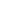 3IDSEC-508CHEM-501-IIBio-organic Chemistry40+1050        2      23IIDSEC-509CHEM-502-IOrganomettalic Chemistry, Inorganic Polymers and Quantum Mechanics40+1050223IIDSEC-509CHEM-502-IIApplied Chemistry40+1050223IIIDSEC-510CHEM-503-IChemistry Practical-V40+1050246IIIDSEC-510CHEM-503-IIChemistry Practical-V40+1050246Paper No.Paper codeCourse Code Nomenclature Max Marks Written + I.A#.Total marksCredits Hours/week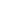 Duration of Exam. (Hrs.)IDSEC-608CHEM-601-IApplied Physical Chemistry40+1050      223IDSEC-608CHEM-601-IIGreen Chemistry, Organosulphur Compounds and Organic Polymers40+1050      223IIDSEC-609CHEM-602-IAnalytical Chemistry40+1050223IIDSEC-609CHEM-602-IINuclear Chemistry, Organosulphur Compounds and Catalysis40+1050223IIIDSEC-610CHEM-603-IChemistry Practical-VI40+1050246IIIDSEC-610CHEM-603-IIChemistry Practical-VI40+1050246Paper No.Paper codeCourse Code Nomenclature Max Marks Written + I.A#.Total marksCredits Hour/weekDuration of Exam. (Hrs.)ISEC-601(SKILL ENHANCE-MENT COURSE-IV)SECC-IClinical Chemistry40+1050223ISEC-601(SKILL ENHANCE-MENT COURSE-IV)SECC-IIChemistry Lab- maintenance and Handling40+1050223PO1KnowledgeCapable of demonstrating comprehensive disciplinary knowledge gained during course of studyPO2CommunicationAbility to communicate effectively on general and scientific topics with the scientific community and with society at largePO3Problem SolvingCapability of applying knowledge to solve scientific and other problemsPO4Individual and Team WorkCapable to learn and work effectively as an individual , and as a member or leader in diverse teams, multidisciplinary settingsPO5Investigation of ProblemsAbility of critical thinking, analytical reasoning and research based knowledge including design of experiments, analysis and interpretation of data to provide conclusionsPO6Modern Tool usageAbility to use and learn techniques, skills and modern tools for scientific practicesPO7Science and SocietyAbility to apply reasoning to assess the different issues related to society and the consequent responsibilities relevant to the professional scientific practicesPO8Life-Long LearningAptitude to apply knowledge and skills that are necessary for participating in learning activities throughout lifePO9Environment and SustainabilityAbility to design and develop modern systems which are environmentally sensitive and to understand the importance of sustainable development PO10EthicsApply ethical principles and professional responsibilities in scientific practicesPO11Project ManagementAbility to demonstrate knowledge and understanding of the scientific principles and apply these  to manage projectsCourse OutcomePO1PO2PO3PO4PO5PO6PO7PO8PO9PO10PO11PSO1PSO2PSO3PSO4PSO5PSO6PSO7CO1SSSSSMMSSSSSSSSMSSCO2SSSSSSSSSSSSSSSMSSCO3SSSSSMMSMSSSSSSMSSCO4SSSSSMMSMSSSSSSMSSCO5SSSSSSMSMSSSSSSMSSCO6SSSSSSSSMMSSSSSMSSCO7SSSSSMMSMSSSSSSMSSCO8SSSSSMMSSSSSSSSMSSCourse OutcomePO1PO2PO3PO4PO5PO6PO7PO8PO9PO10PO11PSO1PSO2PSO3PSO4PSO5PSO6PSO7CO1SSSSSMMSMSSSSSSMSSCO2SSSSSSMSMSSSSSSMSSCO3SSSSSMMSMSSSSSSMSSCO4SSSSSMMSMSSSSSSMSSCO5SSSSSSMSMSSSSSSMSSCO6SSSSSSMSMMSSSSSMSSCourse OutcomePO1PO2PO3PO4PO5PO6PO7PO8PO9PO10PO11PSO1PSO2PSO3PSO4PSO5PSO6PSO7CO1SSSMSMWSWWSSSSSMSSCO2SSSMSSWSWWSSSSSMSSCO3SSSMSMWSWWSSSSSMSSCO4SSSMSMWSWWSSSSSMSSCourse OutcomePO1PO2PO3PO4PO5PO6PO7PO8PO9PO10PO11PSO1PSO2PSO3PSO4PSO5PSO6PSO7CO1SSSSSSWSMWSSSMSSSSCO2SSSSSSWSMWSSSMSSSSCO3SSSSSSWSMWSSSMSSSSCO4SSSSSSWSMWSSSMSSSSCourse OutcomePO1PO2PO3PO4PO5PO6PO7PO8PO9PO10PO11PSO1PSO2PSO3PSO4PSO5PSO6PSO7CO1SSSSSSMSSSSSSSSMSSCO2SSSSSMSSSSSSSSSMSSCO3SSSSSSSSMSSSSSSMSSCO4SSSSSMSSMSSSSSSMSSCO5SSSSSMMSMSSSSSSMSSCO6SSSSSMSSMMSSSSSMSSCO7SSSSSMMSMSSSSSSMSSCO8SSSSSMMMSSSSSSSMSSCourse OutcomePO1PO2PO3PO4PO5PO6PO7PO8PO9PO10PO11PSO1PSO2PSO3PSO4PSO5PSO6PSO7CO1SSSSSMMSMSSSSSSMSSCO2SSSSSSMSMSSSSSSMSSCO3SSSSSMMSMSSSSSSMSSCO4SSSSSMMSMSSSSSSMSSCourse OutcomePO1PO2PO3PO4PO5PO6PO7PO8PO9PO10PO11PSO1PSO2PSO3PSO4PSO5PSO6PSO7CO1SSSMSMWMWWSSSSSMSSCO2SSSMSMWMWWSSSSSMSSCO3SSSMSMWMWWSSSSSMSSCO4SSSMSMWMWWSSSSSMSSCourse OutcomePO1PO2PO3PO4PO5PO6PO7PO8PO9PO10PO11PSO1PSO2PSO3PSO4PSO5PSO6PSO7CO1SSSSSSWSMWSSSMSSSSCO2SSSSSSWSMWSSSMSSSSCO3SSSSSSWSMWSSSMSSSSCO4SSSSSSWSMWSSSMSSSSCourse OutcomePO1PO2PO3PO4PO5PO6PO7PO8PO9PO10PO11PSO1PSO2PSO3PSO4PSO5PSO6PSO7CO1SSSSSSMSSSSSSSSMSSCO2SSSSSSSSSSSSSSSMSSCO3SSSSSMMSSSSSSSSMSSCO4SSSSSMMSSSSSSSSMSSCO5SSSSSMMSMSSSSSSMSSCO6SSSSSMSSSMSSSSSMSSCO7SSSSSMMSMSSSSSSMSSCourse OutcomePO1PO2PO3PO4PO5PO6PO7PO8PO9PO10PO11PSO1PSO2PSO3PSO4PSO5PSO6PSO7CO1SSSSSMMSMSSSSSSMSSCO2SSSSSSMSMSSSSSSMSSCO3SSSSSMMSMSSSSSSMSSCO4SSSSSMMSMSSSSSSMSSCourse OutcomePO1PO2PO3PO4PO5PO6PO7PO8PO9PO10PO11PSO1PSO2PSO3PSO4PSO5PSO6PSO7CO1SSSMSMWSWWSSSSSMSSCO2SSSMSMWSWWSSSSSMSSCO3SSSMSMWSWWSSSSSMSSCO4SSSMSMWSWWSSSSSMSSCO5SSSMSMWSWWSSSSSMSSCO6SSSMSMWSWWSSSSSMSSCourse OutcomePO1PO2PO3PO4PO5PO6PO7PO8PO9PO10PO11PSO1PSO2PSO3PSO4PSO5PSO6PSO7CO1SSSSSSWSMSSSSMSSSSCO2SSSSSSWSMSSSSMSSSSCO3SSSSSSWSMSSSSMSSSSCO4SSSSSSWSMSSSSMSSSSCO5SSSSSSWSMSSSSMSSSSCourse OutcomePO1PO2PO3PO4PO5PO6PO7PO8PO9PO10PO11PSO1PSO2PSO3PSO4PSO5PSO6PSO7CO1SSSSSMMSSSSSSSSMSSCO2SSSSSSSSSSSSSSSMSSCO3SSSSSSMSMSSSSSSMSSCO4SSSSSSMSMSSSSSSMSSCO5SSSSSSMWMSSSSSSMSSCO6SSSSSSSWMMSSSSSMSSCourse OutcomePO1PO2PO3PO4PO5PO6PO7PO8PO9PO10PO11PSO1PSO2PSO3PSO4PSO5PSO6PSO7CO1SSSSSMMSMSSSSSSMSSCO2SSSSSSMSMSSSSSSMSSCO3SSSSSMMSMSSSSSSMSSCO4SSSSSMMSMSSSSSSMSSCourse OutcomePO1PO2PO3PO4PO5PO6PO7PO8PO9PO10PO11PSO1PSO2PSO3PSO4PSO5PSO6PSO7CO1SSSMSSWMWWSSSSSMSSCO2SSSMSMWMWWSSSSSMSSCO3SSSMSMWMWWSSSSSMSSCO4SSSMSMWMWWSSSSSMSSCourse OutcomePO1PO2PO3PO4PO5PO6PO7PO8PO9PO10PO11PSO1PSO2PSO3PSO4PSO5PSO6PSO7CO1SSSSSSWSMWSSSMSSSSCO2SSSSSSWSMWSSSMSSSSCO3SSSSSSWSMWSSSMSSSSCO4SSSSSSWSMWSSSMSSSSCourse OutcomePO1PO2PO3PO4PO5PO6PO7PO8PO9PO10PO11PSO1PSO2PSO3PSO4PSO5PSO6PSO7CO1SSSSSMWSMWSSSSSMSSCO2SSSSSSWSMWSSSSSSSSCO3SSSSSSWSMWSSSSSSSSCourse OutcomePO1PO2PO3PO4PO5PO6PO7PO8PO9PO10PO11PSO1PSO2PSO3PSO4PSO5PSO6PSO7CO1SSSMSMWSWWSSSSSMSSCO2SSSMSMWSWWSSSSSMSSCO3SSSMSMWSWWSSSSSMSSCO4SSSMSMWSWWSSSSSMSSCourse OutcomePO1PO2PO3PO4PO5PO6PO7PO8PO9PO10PO11PSO1PSO2PSO3PSO4PSO5PSO6PSO7CO1SSSSSSMSMWSSSMSSSSCO2SSSSSSMSMWSSSMSSSSCO3SSSSSMMSMWSSSSSMSSCO4SSSSSMMSMWSSSSSMSSCourse OutcomePO1PO2PO3PO4PO5PO6PO7PO8PO9PO10PO11PSO1PSO2PSO3PSO4PSO5PSO6PSO7CO1SSSSSSWMMWSSSMSSSSCO2SSSSSSWMMWSSSMSSSSCO3SSSSSSWMMWSSSMSSSSCO4SSSSSMWSMWSSSSSMSSCO5SSSSSMWSMWSSSSSMSSCourse OutcomePO1PO2PO3PO4PO5PO6PO7PO8PO9PO10PO11PSO1PSO2PSO3PSO4PSO5PSO6PSO7CO1SSSSSSWSMWSSSMSSSSCO2SSSSSSWSMWSSSMSSSSCO3SSSSSSWSMWSSSMSSSSCO4SSSSSSWSMWSSSMSSSSCourse OutcomePO1PO2PO3PO4PO5PO6PO7PO8PO9PO10PO11PSO1PSO2PSO3PSO4PSO5PSO6PSO7CO1SSSSSSWSMWSSSMSSSSCO2SSSSSSWSMWSSSMSSSSCO3SSSSSSWSMWSSSMSSSSCO4SSSSSSWSMWSSSMSSSSCourse OutcomePO1PO2PO3PO4PO5PO6PO7PO8PO9PO10PO11PSO1PSO2PSO3PSO4PSO5PSO6PSO7CO1SSSMSMWSWWSSSSSMSSCO2SSSMSMWSWWSSSSSMSSCO3SSSMSMWSWWSSSSSSSSCO4SSSMSMWSWWSSSSSSSSCourse OutcomePO1PO2PO3PO4PO5PO6PO7PO8PO9PO10PO11PSO1PSO2PSO3PSO4PSO5PSO6PSO7CO1SSSMSMWSWWSSSSSMSSCO2SSSMSMWSWWSSSSSMSSCO3SSSMSMWSWWSSSSSMSSCourse OutcomePO1PO2PO3PO4PO5PO6PO7PO8PO9PO10PO11PSO1PSO2PSO3PSO4PSO5PSO6PSO7CO1SSSSSMMSMWSSSSSMSSCO2SSSSSSMSMWSSSMSSSSCO3SSSSSSMSMWSSSMSSSSCO4SSSSSSMSMWSSSMSSSSCO5SSSSSSMSWWSSSSSSSSCourse OutcomePO1PO2PO3PO4PO5PO6PO7PO8PO9PO10PO11PSO1PSO2PSO3PSO4PSO5PSO6PSO7CO1SSSSSSWSMWSSSMSSSSCO2SSSSSSWSMWSSSMSSSSCO3SSSSSMWSMWSSSSSMSSCourse OutcomePO1PO2PO3PO4PO5PO6PO7PO8PO9PO10PO11PSO1PSO2PSO3PSO4PSO5PSO6PSO7CO1SSSSSSWMMWSSSMSSSSCO2SSSSSSWMMWSSSMSSSSCO3SSSSSSWMMWSSSMSSSSCO4SSSSSSWMMWSSSMSSSSCourse OutcomePO1PO2PO3PO4PO5PO6PO7PO8PO9PO10PO11PSO1PSO2PSO3PSO4PSO5PSO6PSO7CO1SSSSSSWMMWSSSMSSSSCO2SSSSSSWMMWSSSMSSSSCO3SSSSSSWMMWSSSMSSSSCO4SSSSSSWMMWSSSMSSSSCourse OutcomePO1PO2PO3PO4PO5PO6PO7PO8PO9PO10PO11PSO1PSO2PSO3PSO4PSO5PSO6PSO7CO1SSSSSSSSSSSSSSSSSSCO2SSSSSSSSSSSSSSSSSSCO3SSSSSSSSSSSSSSSSSSCourseOutcomePO1PO2PO3PO4PO5PO6PO7PO8PO9PO10PO11PSO1PSO2PSO3PSO4PSO5PSO6PSO7CO1SSSSSSWSMWSSSMSSSSCO2SSSSSSWSMWSSSSSSSSCO3SSSSSSWSMWSSSMSSSSCO4SSSSSSWSMWSSSMSSSS